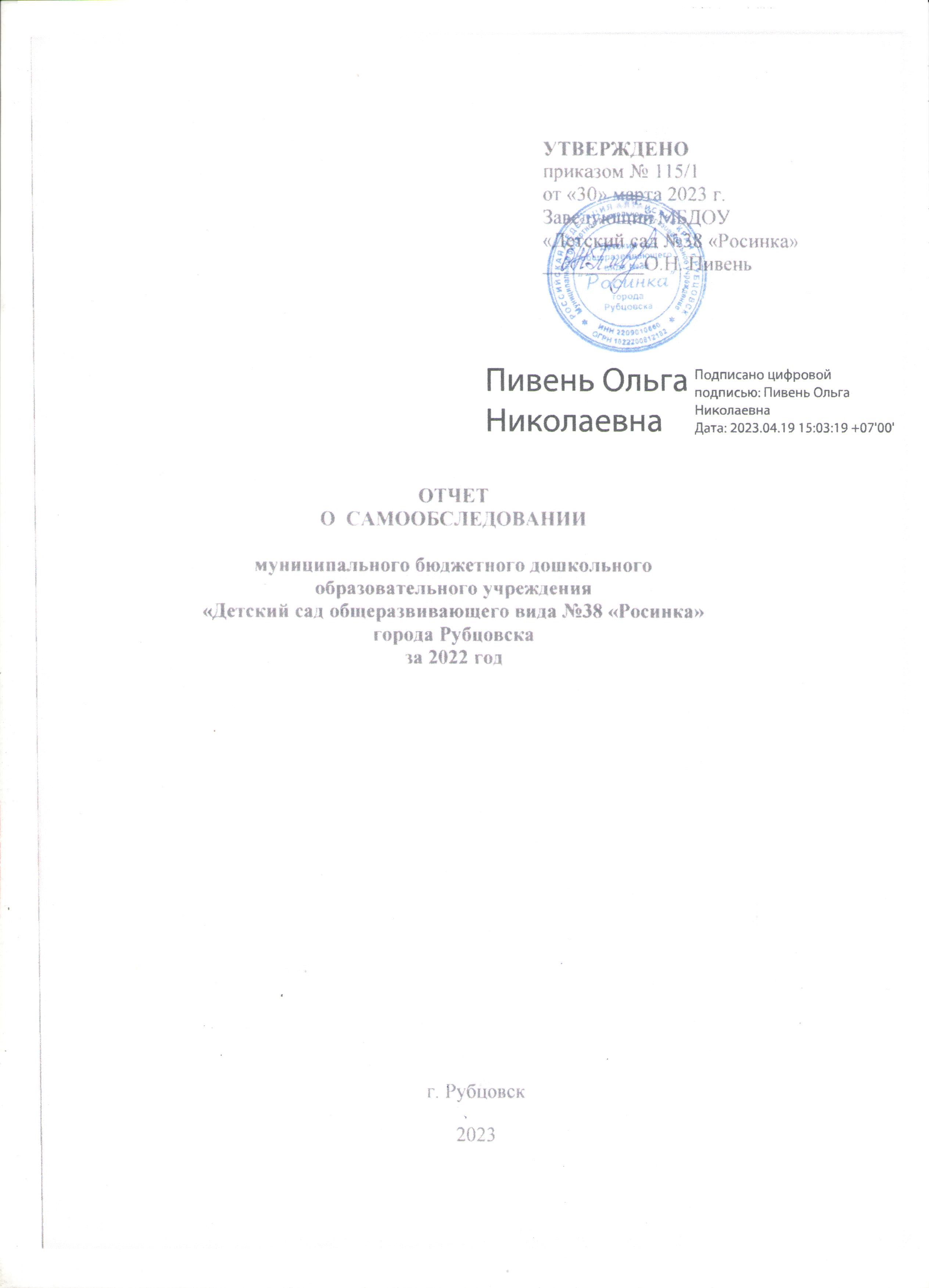 Председатель комиссии: заведующий МБДОУ «детский сад №38 «Росинка» - Пивень О.Н.Члены комиссии:Трунова Е.Ю., старший воспитательГоремыко В.В., музыкальный руководитель Гришина Т.Н., инструктор по физической культуреЛиповцева Е.П., воспитательОтчет принят на заседании Совета Учреждении Муниципального бюджетного дошкольного образовательного учреждения «Детский сад общеразвивающего вида №38 «Росинка» города Рубцовска,  протокол № 2 от 29.03.2022 г.Отчет рассмотрен на заседании Педагогического совета Муниципального бюджетного дошкольного образовательного учреждения «Детский сад общеразвивающего вида №38 «Росинка» города Рубцовска протокол № 2 от 29.03.2023 гСодержаниеАНАЛИТИЧЕСКАЯ ЧАСТЬРаздел 1. Организационно-правовое обеспечение образовательной деятельности1.1.Общие сведения об организацииИсторическая справкаСамообследование проведено с целью определения эффективности образовательной деятельности МБДОУ за 2022 год, выявления возникших проблем в работе, а также для определения дальнейших перспектив развития МБДОУ.Строительство детского сада закончилось в 1981 году.В 1983 году  детский сад был сдан в эксплуатацию.В 1981 году приказом комитета по образованию заведующей, строящегося сада, была назначена Пивень Ольга Николаевна. В 2015 году постановлением Администрации города Рубцовска детский сад «Росинка» переименован в муниципальное бюджетное дошкольное образовательное учреждение «Детский сад общеразвивающего вида № 38  «Росинка».Здание рассчитано на 6 групп, проектная наполняемость 147 воспитанников.Для каждой группы предусмотрена индивидуальная групповая ячейка, в состав которой входят следующие помещения: раздевальная;  игровая;  спальня;  буфетная;  туалетная;  санузел для сотрудников. Имеются также следующие помещения:  пищеблок;  медицинские помещения (кабинет мед. работника, процедурный, санузел, помещение для дез. средств);  помещения для стирки белья (стиральная и гладильная);  служебно-бытовые помещения для персонала; 5  специализированные помещения для занятий с детьми (зал для музыкальных занятий, спортивный зал, кабинет педагога-психолога, кабинеты для дополнительных занятий, логопедический кабинет). Общая площадь земельного участка 17636,00 кв.м. В составе игровой зоны:  групповые площадки;  физкультурная площадка;  автогородок. Групповые площадки оборудованы теневыми навесами, расположены обособленно друг от друга с соблюдением санитарных разрывов и изолированы зелёными насаждениями. В хозяйственной зоне находится контейнерная площадка для сбора мусора, площадка для чистки ковровых изделий и площадка для сушки постельных принадлежностей. Таблица 1В 2021-2022 учебном году в МБДОУ функционировало 6 групп общеразвивающей направленности, которые посещал 161 воспитанник. Все группы функционировали в режиме полного дня.Миссия  МБДОУ «Детский сад №38 «Росинка»:МБДОУ «Детский сад №38 «Росинка»  создает условия   для реализации гарантированного гражданам Российской Федерации права на получение общедоступного и бесплатного дошкольного образования. Воспитательно-образовательные цели МБДОУ «Детский сад №38 «Росинка».Цель и задачи деятельности ДОУ по реализации основной образовательной программы определяются ФГОС дошкольного образования, Уставом МБДОУ, реализуемой образовательной программой МБДОУ «Детский сад № 38 «Росинка» с учетом регионального компонента, на основе анализа результатов предшествующей педагогической деятельности, потребностей детей и родителей, социума, в котором находится дошкольное образовательное учреждение. Цель реализации основной образовательной программы дошкольного образования в соответствии с ФГОС дошкольного образования: позитивная социализация и всестороннее развитие ребенка раннего и дошкольного возраста в адекватных его возрасту детских видах деятельности с учетом возрастных, индивидуальных психологических и физиологических особенностей, создать каждому ребенку в детском саду возможность для развития способностей, широкого взаимодействия с миром, активного практикования в разных видах деятельности, творческой самореализации.Достижение поставленной цели предусматривает решение следующих задач:охрану и укрепление физического и психического здоровья детей, в том числе их эмоционального благополучия; обеспечение равных возможностей для полноценного развития каждого ребёнка в период дошкольного детства независимо от места проживания, пола, нации, языка, социального статуса, психофизиологических и других особенностей (в том числе ограниченных возможностей здоровья);обеспечение преемственности целей, задач и содержания образования, реализуемых в рамках образовательных программ дошкольного и начального общего образования;создание благоприятных условий развития детей в соответствии с их возрастными и индивидуальными особенностями и склонностями, развития способностей и творческого потенциала каждого ребёнка как субъекта отношений с самим собой, другими детьми, взрослыми и миром;объединение обучения и воспитания в целостный образовательный процесс на основе духовно-нравственных и социокультурных ценностей и принятых в обществе правил и норм поведения в интересах человека, семьи, общества; формирование общей культуры личности детей, развитие их социальных, нравственных, эстетических, интеллектуальных, физических качеств, инициативности, самостоятельности и ответственности ребёнка, формирование предпосылок учебной деятельности; обеспечение вариативности и разнообразия содержания Программ и организационных форм дошкольного образования, возможности формирования Программ различной направленности с учётом образовательных потребностей и способностей детей; формирование социокультурной среды, соответствующей возрастным, индивидуальным, психологическим и физиологическим особенностям детей; обеспечение психолого-педагогической поддержки семьи и повышения компетентности родителей (законных представителей) в вопросах развития и образования, охраны и укрепления здоровья детей. Принципы стратегического развитияСтратегия развития учреждения рассчитана на период до 2023. Стратегия определяет совокупность реализации приоритетных направлений, ориентированных на развитие детского сада. Эти направления сформулированы в «Программе развития», обеспечивающего участие в реализации программы коллектива детского сада, родителей (законных представителей) воспитанников, социума. 1.Открытость и поддержка - МБДОУ «Детский сад № 38 «Росинка» открыт внешнему миру, мы готовы принимать опыт других и делиться своим опытом с коллегами и родителями, оказывать психолого-педагогическую поддержку всем семьям, имеющим детей раннего и дошкольного возраста, не зависимо от того, посещает ли ребенок детский сад. Мы стремимся открыто обсуждать профессиональные проблемы и оказывать поддержку и помощь в их решении. 2.Индивидуализация - означает для нас, что нет ребенка, нет его семьи «вообще», нет педагога «вообще», есть именно этот ребенок, этот взрослый рядом с их неповторимыми особенностями, возможностями и интересами. Поэтому мы стремимся создавать такие условия в детском саду, которые будут соответствовать и учитывать индивидуальные особенности, склонности, предпочтения и обеспечат развитие способностей ребенка, самореализацию педагогов, и участие родителей в образовательном процессе.3.Мобильность, гибкость – мы стремимся узнавать и осваивать новые современные педагогические идеи, технологии и адекватно использовать их в работе с детьми раннего и дошкольного возраста.4.Сотрудничество – мы стремимся совместно с родителями решать проблемы, планировать и организовывать мероприятия в соответствии с индивидуальными особенностями и потребностями детей. 5.Профессионализм и высокое качество образовательных услуг, которое достигается непрерывным самообразованием, постоянным повышением профессиональной компетенции каждым педагогом.1.2. Руководящие работники образовательной организацииТаблица № 2Сведения об основных нормативных документахМуниципальное бюджетное дошкольное образовательное учреждение «Детский сад общеразвивающего вида № 38 «Росинка» города Рубцовска осуществляет свою деятельность в соответствии с Федеральным законом от 29.12.2012 № 273-ФЗ «Об образовании в Российской Федерации», а также следующими нормативно-правовыми и локальными документами:Таблица № 3Электронный документооборот в МБДОУВ 2022 году началось внедрение электронного документооборота в систему управления организацией. С сентября 2022 года апробировали платформу «Работа в России», через данную платформу подаются документы по инвалидам работающим в ДОУ и подаются отчеты в пенсионный фонд по работникам ДОУ. В следующем году планируется продолжить работу через платформу «Работа в России».Выводы и рекомендации по разделу: организационно-правовое обеспечение образовательной деятельности соответствует требованиям законодательства в сфере образования Российской Федерации.Раздел 2. Структура и система управления2.1. Характеристика сложившейся в ДОО системы управленияУправление Учреждением осуществляется в соответствии с законодательством Российской Федерации и Уставом Учреждения на основе сочетания принципов единоначалия и самоуправления. Управляющая система состоит из двух структур:I структура – административное управление, которое имеет линейную структуру.Первый уровень – заведующий, осуществляющий непосредственноеуправление Учреждением. Управленческая деятельность заведующего обеспечивает материальные, организационные, правовые и социально – психологические условия для реализации функции управления образовательным процессом в Учреждении. Объект управления заведующего– весь коллектив;Второй уровень – старший воспитатель, завхоз. Объект управленияуправленцев второго уровня – часть коллектива согласно функциональным обязанностям (педагогический персонал; учебно-вспомогательный и обслуживающий персонал);Третий уровень управления осуществляется воспитателями, специалистами.Объект управления – дети и их родители.II структура – общественное управление: Общее собрание работников, Педагогический совет, Родительский комитет, Совет Учреждения.Управление МБДОУ осуществляется в соответствии с действующим законодательством и на основе сочетания принципов единоначалия и коллегиальности. Принцип коллегиальности реализуется преимущественно впроцессе обсуждения и выработки решения, а принцип единоначалия — враспоряжениях руководителя МБДОУ.При проведении всех заседаний учитывалась санитарно- эпидемиологическая обстановка в Алтайском крае, городе Рубцовске.Некоторые их них осуществлялись посредством информационно- коммуникативной сети «Интернет».Совет Учреждения активно содействовал процессу разработки,принятия и реализации решений на всех уровнях управления МБДОУ,принятия образовательной организацией локальных нормативных актов,затрагивающих права и законные интересы воспитанников, родителей(законных представителей) воспитанников, педагогических и иныхработников МБДОУ, рассматривал вопросы, затрагивающие материально-техническое обеспечение и оснащение образовательного процесса, стимулирующие выплаты педагогическим работникам, качество и условияобразования и др.За 2022 год было проведено шесть заседаний Совета Учреждения.В результате работы Совета Учреждения были внесены и согласованыразличные Положения: - Положения о системе оплаты труда муниципального дошкольного образовательного учреждения «Детский сад общеразвивающего вида №38 «Росинка» города Рубцовска, Положение о порядке и условиях выплаты стимулирующих надбавок педагогическим работникам муниципального дошкольного образовательного учреждения «Детский сад общеразвивающего вида №38 «Росинка» города Рубцовска, - Положение об оценке качества работы педагогов МБДОУ «Детский сад №38 «Росинка» при распределении стимулирующей части фонда оплаты труда»,- Положение о назначении выплат стимулирующего характера работникам МБДОУ «Детский сад общеразвивающего вида №38 «Росинка» города Рубцовска.- Положение об организации работы по пожарной безопасности МБДОУ «Детский сад №38 «Росинка»;- Положение о добровольной пожарной дружине МБДОУ «Детский сад №38 «Росинка»;- Положение о порядке обучения приемам пожарной безопасности;- Программа первичного противопожарного инструктажа на рабочем месте;- Программа вводного противопожарного инструктажа;- Программа повторного противопожарного инструктажа;- Инструкция № 1 о мерах пожарной безопасности в зданиях и помещениях Муниципального бюджетного дошкольного образовательного учреждения «Детский сад общеразвивающего вида №38 «Росинка» города Рубцовска и на прилегающих к ним территориях;- Инструкция № 2 о порядке действий персонала при получении сигнала о пожаре и неисправности систем пожарной защиты в МБДОУ «Детский сад №38 «Росинка»;- Отчет о самообследовании за 2021 год;- Рабочие программы педагогов;- Рассмотрены новые программы по охране труда для сотрудников.          Общим собранием работников МБДОУ вносились конструктивные предложения по совершенствованию социально-трудового партнерства между работодателем МБДОУ и работниками. В 2022 году было шесть заседаний Общего собрания работников. На которых были рассмотрены разные вопросы.- Выборы представителей в добровольную пожарную дружину.- Организация питания детей и сотрудников в детском саду.- Об утверждении комиссии по урегулированию споров между участниками образовательных отношений МБДОУ «Детский сад № 38 «Росинка»- Выборы членов Совета Учреждения из числа работников МБДОУ.- Рассматривались внутренние нормативные акты.Педагогическим советом рассматривались вопросы реализации государственной политики в области образования; осуществляласьориентация педагогического коллектива на выполнение ФГОС ДО исовершенствование образовательного процесса. Был сделан акцент наиспользование информационных технологий в образовательном процессе. Накаждом педагогическом совете проходило ознакомление с достижениямипедагогической науки и практического опыта, внедрение их в практическуюдеятельность МБДОУ.За 2022 год было проведено 4 Педагогических совета.Рассмотрены и приняты локальные акты: Отчет о самообследовании МБДОУ за 2021 год. Локальные нормативные акты по ГО и ЧС, пожарной безопасности и охране труда. Годовой план на 2022-2023 учебный год, рабочие программы педагогов, календарный учебный график, учебный план.Рассмотрены вопросы по воспитанию, и расширению кругозора воспитанников через экспериментальную деятельность, познавательное развитие, сохранение и укрепление здоровья воспитанников. Родительским комитетом МБДОУ (в пределах его компетенции)оказывалось содействие МБДОУ по вопросам управления образовательнойорганизацией, в частности, при принятии образовательной организациейлокальных нормативных актов, затрагивающих права и законные интересывоспитанников и родителей (законных представителей), о комиссии по урегулированию споров между участниками образовательных отношений.В 2022 году проведено 6 заседаний Родительского комитета.на заседаниях рассматривались вопросы: выбор председателя Родительского комитета и секретаря, выбор представителей в состав комиссии по урегулированию споров между участниками образовательных отношений, рассматривались новые нормативные локальные акты. Анализ выполнения основной образовательной программыПо результатам внутреннего мониторинга ООП в учреждении на протяжении 2022 года реализовывалась в полном объёме. Анализ выполнения основной образовательной программыТаблица № 4Оценка востребованности выпускниковВыпускники нашего МБДОУ востребованы в образовательные учреждения:МБОУ СОШ № 10 – 27 человек,МБОУ СОШ № 8 – 11 человека;МБОУ СОШ № 24 – 1 человек;МБОУ «Гимназия «Планета Детства» – 1 человек.В 2022 году в школу выпустили 40 воспитанников подготовительной к школе группе детского сада. С целью определения степени готовности к обучению в школе был проведен мониторинг качества образования выпускников.Уровень готовности выпускников к школе 2022 годТаблица № 5Формами подведения итогов реализации программы явилось проведение итогового мониторинга, наблюдений за деятельностью детей, индивидуальные беседы с воспитанниками. Результаты усвоения программного материала детьми всех групп достаточно неоднородны в зависимости от раздела программы и возрастной группы. Однако анализ усвоения основной образовательной программы ОУ воспитанниками отражает положительную динамику развития всех детей. Очевиден положительный результат проделанной работы: низкий уровень усвоения программы детьми сведён к минимуму.Вывод: в МБДОУ «Детский сад № 38 «Росинка» создана структура
управления в соответствии с целями и содержанием работы учреждения.
Охарактеризованная система управления полностью соответствует Уставу
МБДОУ и обеспечивает реализацию задач развития учреждения в целом.
Именно органичное сочетание индивидуальной и коллективной форм управления позволяет включить в данный процесс значительное количество
педагогов, родителей (законных представителей).2.2. Оценка обеспечения координации деятельности специалистов ДООВ настоящее время детей из социально-незащищенных семей (семьи с нарушением социально приемлемых норм поведения (алкоголизм, наркомания, тунеядство) согласно анализу документов и анкетированию - не выявлено.В МБДОУ «Детский сад 38 «Росинка» работают не только воспитатели, но и другие специалисты – музыкальный руководитель, инструктор по физической культуре, медицинский работник. Каждый из них организует педагогический процесс в определенных помещениях, использует соответствующее оборудование при работе с детьми, в той или иной степени принимает участие в создании дизайна среды развития ребенка.Для того чтобы эта деятельность осуществлялась профессионально, необходимо, чтобы каждый из специалистов осознал собственную ответственность за определенное направление и вместе с тем осуществлял сотрудничество со своими коллегами по тем направлениям, которые являются общими для двух или нескольких профессионалов.Цель такой работы состоит в создании модели взаимодействия педагогов, родителей и медицинского персонала в процессе образовательно-воспитательной деятельности, в снятии противоречий, повышении профессиональной компетентности педагогов и обучении родителей новым формам общения и поддержки ребенка, организации развивающей предметно-пространственной среды, стимулирующей развитие ребенка.Формы взаимодействия специалистов МБДОУ «Детский сад №38 «Росинка»Формы взаимодействия воспитателя с медсестрой:анализ медицинских карт детей;учет индивидуальных особенностей здоровья детей при организации занятий;совместное ведение паспортов здоровья;организация двигательной активности детей в течение дня.Формы взаимодействия воспитателя с музыкальным руководителем, инструктором по физической культуре:совместная подготовка и проведение культурно-досуговой деятельности;совместная организация работы с родителями;планирование работы;создание РППС.Вывод: Благодаря тесному взаимодействию всех участников педагогического процесса в МБДОУ в 2022 году налажено успешное формирование личностной готовности детей с нарушениями развития к школьному обучению, социализации и адаптации их в обществе.2.3. Оценка взаимодействия семьи и ДООВ МБДОУ ведутся протоколы заседаний Родительского комитета. В каждой группе ведутся протоколы родительских собраний группы. Протоколы отвечают требованиям делопроизводства.Протоколы заседаний Родительского комитета доступны для ознакомления всем участникам образовательного процесса МБДОУ, за исключением случаев, когда содержащаяся в них информация носит конфиденциальный характер и родительский комитет принял решение об ограничении разглашения этой информации.В целях обеспечения доступности для родителей (законных представителей) воспитанников локальных нормативных актов МБДОУ, а так же иных нормативных документов, их копии размещены на информационном стенде в помещении МБДОУ, а также на официальном сайте учреждения.В соответствии со ст. 29 Федерального закона от 29.12.2012 г. № 273-ФЗ «Об образовании в Российской Федерации» создан и функционирует официальный сайт МБДОУ -  http:// ds38.educrub.ruСайт МБДОУ предоставляет родителям возможность оперативного получения информации о жизни МБДОУ, групп, расписании занятий, о проводимых мероприятиях, праздниках, развлечениях. В целях полного информирования родителей и в рамках информационной открытости МБДОУ размещает информацию о локальных нормативных актах, предписаниях органов государственного надзора. Разработанный официальный сайт МБДОУ соответствует требованиям законодательства РФ, адаптирован для слабовидящих людей. Периодически обновляется информация на всех страницах сайта в соответствии с Положением об официальном сайте. Назначенные приказом заведующего ответственные лица следят за своевременностью размещения информации на сайте МБДОУ.На официальном сайте для родителей ведутся рубрики «Для вас, родители!», «Доктор советует», «Наши новости», «Наши достижения» и др., где размещаются как образцы документов, необходимых для зачисления ребёнка в детский сад, так и консультативный, информационный материал для педагогического просвещения родителей, ознакомления их с ходом образовательного процесса.В течение 2022 года педагогический коллектив МБДОУ работал во взаимодействии с родителями по вопросам разностороннего развития детей. Были проведены консультации, представлялся наглядный материал.В течение 2022 года педагоги дошкольного учреждения проводили большую работу по повышению психолого-педагогической культуры родителей:- организовали тематические выставки рисунков – «Как я отдыхал летом», «Безопасная дорога», «Осень золотая», «Зимушка-зима», «Сказочный праздник рождество», «Наша армия – сильна», «День весны», «Космические просторы».- совместно создали фотовыставку «9 мая - День Победы».- провели совместно выставки детского творчества: «Парад военной техники», «Пасхальная радость», «Осенние дары».- вовлекли родителей в смотр-конкурс «Экологический уголок»;- раз в квартал организовывали анкетирование родителей по вопросам удовлетворённости качеством предоставляемых МБДОУ услуг.Анализ документов, в которых отражаются планируемые и проводимые мероприятия по взаимодействию с семьей, показал, что в МБДОУ:- родители являются активными участниками при подготовке и проведении  мероприятий;-воспитатели организуют работу с коллективом родителей, оказывают индивидуальную педагогическую помощь родителям (изучают социальный статус семей, их пожелания, проводят анкетирование, консультации и др.);- совместно с педагогами родители принимают активное участие в подготовке детей к конкурсам на разных уровнях.Вывод: В МБДОУ создаются условия для максимального удовлетворения запросов родителей детей дошкольного возраста по их воспитанию и обучению. Соблюдается и обеспечивается доступность для родителей локальных нормативных актов и иных нормативных документов. С локальными актами родители (законные представители) могут ознакомиться на сайте МБДОУ, стендах МБДОУ, в родительских уголках групп. Оценка организации работы по предоставлению льготВ соответствии с постановлениями Администрации города Рубцовска Алтайского края от 15.08.2019 года №2151 «Об установлении норматива затрат, размера платы родителей (законных представителей) и компенсации части родительской платы за присмотр и уход за детьми в муниципальных бюджетных образовательных организациях города Рубцовска, реализующих основную образовательную программу дошкольного образования» (с изменениями от 25.10.22 №3459 и от 26.10.2022 №3461).Численность дошкольников льготных категорий по оплате за детский сад по МБДОУ «Детский сад № 38 «Росинка» на 31.12.2022 годаТаблица № 6На основании приказа Министерства образования и науки Алтайского края от 08.02.2017 г. № 277 «Об утверждении Положения о порядке и условиях компенсации части платы, взымаемой с родителей (законных представителей) за присмотр и уход за ребенком в образовательных организациях Алтайского края, реализующих образовательную программу дошкольного образования» компенсация составляет: 1. Многодетным семьям – 47 семей; 2. Малоимущим семьям – 20 семей.Льгота по оплате содержания детей предоставляется ежегодно на основании заявления родителей (законных представителей) и документов, подтверждающих наличие у семьи права на льготу.Вывод: Предоставление льгот родителям (законным представителям) обеспечивается в полном объеме, с соблюдением требований нормативных актов.2.5. Оценка морального климата и взаимоотношения в коллективеЭффективность совместной деятельности во многом зависит от оптимальной реализации личностных и групповых возможностей. Благоприятная атмосфера в группе не только продуктивно влияет на результаты ее, но и перестраивает человека, формирует его новые возможности и проявляет потенциальные. В связи с этим возникает необходимость в оптимизации стиля межличностного взаимодействия.Оценивая моральный климат и взаимоотношения в коллективе, рассматривалась степень удовлетворенности сотрудников различными факторами жизнедеятельности коллектива. В результате наблюдений, бесед, анкетирования было установлено, что для коллектива детского сада большое значение имеет, насколько работа позволяет реализовать свои творческие возможности, соответствует ли она профессиональному уровню. Было отмечено также, что привлекательность работы повышают удовлетворенность условиями труда, системой материального и морального стимулирования, перспективами карьерного роста, возможностью повысить уровень своего профессионализма.Заведующий МБДОУ оказывает влияние на психологический климат в коллективе, регулирует характер взаимоотношений, при расстановке кадров учитывает психологическую совместимость.Конфликтные ситуации решаются своевременно и объективно. Часть вопросов до принятия окончательного решения подлежат обсуждению внутри коллектива.Ситуации некорректного поведения в коллективе, возникшие трудовые споры решаются в соответствии с Положением о Комиссии по урегулированию споров между участниками образовательных отношений.Принципы профессиональной этики и основные правила поведения, которыми руководствуется каждый член коллектива, закреплены в Кодексе профессиональной этики педагогических работников.Меры по регулированию морально-психологического климатав коллективе МБДОУ «Детский сад № 38 «Росинка»- Моральное стимулирование деятельности трудового коллектива.- Организация корпоративных мероприятий. - Командообразование. - Награждение лучших работников. - Регулирование отношений. Вывод: в МБДОУ сформирован благоприятный микроклимат, который способствует повышению уровня комфортности всех участников образовательного процесса, повышению эффективности образовательного процесса, развитию личности сотрудников.2.6. Оценка партнёрства и взаимодействия с обществомНаше дошкольное образовательное учреждение является открытой социальной системой, способной реагировать на изменения внутренней и внешней среды. Одним из путей повышения качества дошкольного образования мы видим в установлении прочных связей с социумом, как главного направления дошкольного образования, от которого, на наш взгляд, в первую очередь зависит его качество.В рамках сетевого взаимодействия МБДОУ сотрудничает с учреждениями дополнительного образования детей: МБУК «Детская библиотека «Контакт», МУК «Краеведческий музей города Рубцовска», МУЧ МУК «Картинная галерея имени В.В. Тихонова», МБОУ «Детская музыкальная школа №3», Рубцовский кукольный театр им. А.К. Брахмана, МБОУ для детей, нуждающихся в психологопедагогической и медико-социальной помощи - Территориальная психологомедико - педагогическая комиссия г. Рубцовск Алтайского края. Вместе с тем воспитатели и воспитанники детского сада принимали участие в различных городских конкурсах таких как: городском фестивале детской игрушки «Матрешка», городском конкурсе-фестивале «Это все о нем, о городе моем», городском фестивале «Зимняя сказка», «Мастерилка», муниципальный конкурс «Пожарная ярмарка – 2022» и других.     Вывод: Создали взаимовыгодное социальное партнерство с
учреждениями социума для функционирования дошкольного учреждения в режиме открытого образовательного пространства, обеспечивающего
полноценную реализацию интересов личности воспитанника и педагога,
общества, государства в воспитании подрастающего поколения.2.7. Оценка информационной открытости ДООСовременные требования к образовательным организациям предполагают информационную открытость учреждения. Данная работа ведется по нескольким направлениям.В управлении МБДОУ используются информационно-коммуникационные технологии. Посредством электронной связи педагогическим работникам рассылаются материалы, требующие изучения, новинки методической литературы в электронном приложении, полезные ссылки.В МБДОУ действует официальный сайт: http://ds38.educrub.ruАдрес электронной почты: detskiu@yandex.ru.Страница VK: https://vk.com/public216840555Группа в одноклассниках: https://ok.ru/group/70000001818377.Структура официального сайта приведена в соответствие с требованиями законодательства и потребностями целевой группы.На страницах сайта размещена информация новостного характера, документы разных уровней, в том числе копии документов, дающих право осуществлять образовательную деятельность, результаты проверок контролирующими органами, данные о количестве вакантных мест в каждой возрастной группе, информация о педагогическом и руководящем составе. Таким образом, информация ориентирована на разные категории пользователей: руководящие работники, родители, педагогический коллектив.На сайте размещены требуемые законодательством нормативные документы, что обеспечивает открытость деятельности МБДОУ. У педагогов есть возможность разместить личные материалы для осуществления обмена педагогическим опытом и демонстрации своих достижений. Информация, представленная на сайте, регулярно и своевременно обновляется.Опыт работы МБДОУ показывает действительную возможность реализации основных задач информатизации в управленческой деятельности. В настоящий момент все члены администрации и специалисты владеют компьютером и имеют его в личном пользовании. Делопроизводство организовано на базе использования унифицированных форм, делопроизводитель полностью владеет ИКТ, работает в таких программах как Microsoft Ecxel, Microsoft Word. МБДОУ имеет доступ к сети Internet, территория МБДОУ покрыта WI-FI. Электронная почта позволила наладить связь с МКУ «Управление образования» города Рубцовска и другими образовательными учреждениями и организациями, повысила оперативность при работе с входящей документацией, при выполнении приказов, распоряжений, отчетов и других документов.Информация, представленная на сайте, обновляется по мере необходимости. Стендовая информация, размещенная в удобных для родителей местах, знакомит с актуальными вопросами развития детей, оказываемых образовательной организацией услугах.Вывод: открытость образовательной организации обеспечивается разными средствами, информация на сайте открыта и ориентирована на разные категории пользователей: надзорные органы, руководящие работники, педагогический коллектив, родители (законные представители).2.8. Оценка результативности и эффективности действующей в ДОО системы управленияУправление МБДОУ строится в соответствии с Федеральным законом от 29.12.2012 №273- ФЗ «Об образовании в Российской Федерации», Уставом МБДОУ, положениями.Учредителем МБДОУ выступает муниципальное образование город Рубцовск в лице МКУ «Управление образования» города Рубцовска. Отношения между МБДОУ и Учредителем регулируются действующим законодательством Российской Федерации, нормативно-правовыми документами местного самоуправления, Уставом МБДОУ.В детском саду разработана модель организационной структуры управления МБДОУ, а ее реализация осуществляется на основе интеграции различных подходов к управлению. В модели управления представлены управляемая и управляющая системы, особенностью которой является создание функциональных подразделений (служб) МБДОУ, связанных разграничением полномочий, четкой и конкретной деятельностью, с должностными обязанностями и подтверждающую линейно-функциональную структуру управления, а создание временных творческих групп по различным проблемам образования подтверждает матричную модель управления. Матричная организационная структура управления определена в качестве механизма реализации новых функций управления МБДОУ.Деятельность администрации детского сада в 2022 году была направлена на повышение эффективности функционирования учреждения, на решение задач развития образовательного процесса, а также на обеспечение качества образовательной деятельности через интеграцию педагогической, психологической, оздоровительной работы с детьми на основе современных подходов к образованию детей, а также использования эффективных управленческих технологий деятельности.В течение 2022 года осуществлялась работа по оснащению образовательной программы МБДОУ учебно-методическими пособиями согласно программе. Для обеспечения своей уставной деятельности и в соответствии с изменениями в действующем законодательстве своевременно вносились необходимые изменения или обновлялись внутренние документы МБДОУ.Средством получения систематической оперативной достоверной информации служит контроль. Контрольная деятельность в МБДОУ представлена следующими видами контроля: оперативный, тематический, фронтальный, итоговый. Контрольная деятельность осуществлялась в виде плановых проверок, которые проходили в соответствии с Положением о внутриучрежденческом контроле МБДОУ, утвержденным планом-графиком. С целью повышения эффективности учебно-воспитательной деятельности в МБДОУ применяется педагогическая диагностика, которая даёт качественную и своевременную информацию, необходимую для принятия управленческих решений. В МБДОУ выстроена система методического контроля и анализа результативности воспитательно-образовательного процесса по всем направлениям развития дошкольника и функционирования МБДОУ в целом. В МБДОУ разработан план-график внутриучережденческого контроля по направлениям: - воспитательно-образовательная деятельность (выполнение образовательной программы, готовность воспитанников к обучению в школе, состояние здоровья воспитанников, физическое развитие воспитанников, адаптация вновь прибывших детей к условиям ДОУ, выполнение поставленных годовых задач, взаимодействие с семьями воспитанников (удовлетворенность родителей (законных представителей) организацией образовательного процесса, кадровое обеспечение образовательного процесса). - административно-хозяйственная деятельность. В МБДОУ осуществляются плановые и внеплановые контрольные мероприятия; оперативный контроль, тематический, фронтальный контроль. При осуществлении тематических, фронтальных проверок разрабатывается план-задание, а результаты оформляются в виде аналитических справок. Подведение итогов контроля проводится на административных совещаниях, педагогических советах, общих собраниях трудового коллектива. Для оценки качества образования также используется самообследование МБДОУ, аттестация педагогических сотрудников. Удовлетворённость качеством предоставляемых услуг, деятельностью МБДОУ со стороны родителей, партнёров и представителей общественности изучается через анкетирование, а также при помощи обратной связи официального сайта МБДОУ.Вопросы контроля рассматривались на производственных совещаниях с педагогическими работниками, на Общих собраниях работников, Педагогических советах, совещаниях при заведующем.В практике МБДОУ применяются следующие методы и технологии:- экономические методы помогают руководителю, завхозу осуществлять хозяйственную деятельность, решение экономических вопросов работы дошкольного учреждения. В МБДОУ заключен договор на оказание санитарно-эпидемиологических услуг (дератизация, дезинфекция) с ФБУЗ «Центр гигиены и эпидемиологии в городе Рубцовске, Рубцовском, Егорьевском, Поспелихинском, Краснощековском, Курьинском, Новичихинском и Шипуновском районах». В организации установлена АПС, пожарная сигнализация находится в исправном состоянии. Состояние эвакуационных путей и выходов обеспечивает беспрепятственную эвакуацию воспитанников и персонала в безопасные зоны. Поэтажные планы эвакуации разработаны. Ответственные за противопожарное состояние помещений назначены. Приемка состояния изоляции электросети и заземления оборудования проводилась.  Состояние системы вентиляции обеспечивает соблюдение установленных норм воздухообмена. Водоснабжение образовательной организации осуществляется централизованно. - организационно-административные методы управления реализовались при разработке и утверждении годового плана, решений Педагогического совета, при инструктировании исполнителей в форме указаний, распоряжений, приказов. С помощью этой группы методов управления в МБДОУ поддерживается внутренний распорядок, предусмотренный Уставом, осуществляется подбор и расстановка кадров, создаются условия для рациональной организации дел, требовательности личной ответственности каждого сотрудника. В МБДОУ осуществляется процесс целенаправленного взаимодействия руководителя и всех участников воспитательно-образовательного процесса по его упорядочению и переводу в новое качественное состояние. Демократизация управления в дошкольном образовательном учреждении, как метод, предполагает: педагогическое сотрудничество на всех уровнях управления в детском саду; создание коллектива единомышленников; делегирование руководителем полномочий подчинённым, оставляя за собой функции главного координатора; выдачу задания в виде идеи (без чрезмерной детализации); предоставление подчинённым возможности проявить себя и т.д.Руководство МБДОУ ориентировано на развитие корпоративной культуры работников как инструмента управления образовательным учреждением.В детском саду практикуется: моральная и материальная поддержка инициативы работников, на основе реализация стимулирующей функции оплаты труда.Педагогический персонал укомплектован на 100%, вспомогательный персонал укомплектован на 100%. Во время временной нетрудоспособности сотрудников оперативно решался вопрос о замещениях.Выводы и рекомендации по разделу: система управления, сложившаяся в МБДОУ «Детский сад № 38 «Росинка», обеспечивает реализацию компетенций ДОО в соответствии с Федеральным законом  от 29.12.2012. №273-ФЗ «Об образовании в Российской Федерации» и определяют стабильное функционирование.Раздел 3. Содержание и качество воспитательно-образовательного процесса3.1. Программа развития ДООЦелевыми установками образовательной политики государства на современном этапе стало осуществление комплекса мероприятий, направленных на повышение качества образовательной услуги, рост профессиональной компетентности педагога – как основного ресурса развития системы образования. Появление новой модели ДОУ связано также с желанием родителей поднять уровень развития детей, укрепить их здоровье, развить у них способности, подготовить их к обучению в школе. Разрабатывая пути обновления педагогического процесса, учитывались тенденции социальных преобразований, запросы родителей, интересы детей, профессиональные возможности педагогов. Коллектив дошкольного образовательного учреждения на Педагогическом совете принял решение о разработке программы развития МБДОУ «Детский сад № 38 «Росинка». Таким образом, период до 2023 года в стратегии развития ДОУ рассматривается как решающий инновационный этап перехода на новое содержание и новые принципы организации деятельности системы образования.Основное предназначение программы Разработка Программы развития предполагает:определение факторов, затрудняющих реализацию образовательной деятельности ДОУ общеобразовательного вида, представляющих большие возможности для достижения поставленных целей развития МБДОУ;построение целостной концептуальной модели будущего дошкольного учреждения, ориентированного на обеспечение равных стартовых возможностей всем дошкольникам в образовании, развитии, поддержании и укреплении здоровья;определение направлений и содержания инновационной деятельности учреждения;формирование сбалансированного нормативно-правового, научно-методического, кадрового, финансового обеспечения, соответствие с целями и действиями деятельности МБДОУ;обеспечение условий для непрерывного повышения профессионализма всех субъектов образовательной деятельности МБДОУ.Цель программы - обновление модели дошкольного образовательного учреждения, направленной обеспечение доступного качественного разностороннего воспитания и развития детей в соответствии с современными требованиями.Задачи программы:Обновить содержание образования и педагогических технологий через реализацию ФГОС дошкольного образования.Модернизировать систему управления образовательным учреждением в условиях деятельности в режиме развития, стимулировать образование общественных составляющих в управлении.Обеспечить эффективное и результативное функционирование и постоянный рост профессиональной компетентности стабильного коллектива.Совершенствовать систему здоровьесберегающей и здоровьеформирующей деятельности МБДОУ через реализацию профилактических и оздоровительных мероприятий.Ожидаемые конечные результаты реализации программы развития:Успешная реализация ФГОС ДО в практике работы ДОУ.Эффективная реализация образовательной программы МБДОУ.Сохранение и улучшение состояния здоровья детей, и как результат -повышение качества их образования.Социализация дошкольника, обеспечение необходимого уровня развития в соответствии с возрастом, успешный переход ребенка к обучению в общеобразовательные учреждения.Информационная открытость и эффективная система управления учреждением.Повышение профессионального мастерства педагогических работников дошкольного учреждения, овладение педагогическим коллективом инновационными методиками и технологиями.Результаты:В ходе реализации программы развития ДОУ за 2022 год создано единое образовательное пространство в условиях реализации ФГОС ДО.Созданная система мониторинга позволяет постоянно изучать социальный заказ общества, изучать профессиональные потребности педагогов, оценивать качество образования.Выстроенная работа по использованию современных информационно-коммуникационных технологий в управлении деятельностью ДОУ, обеспечивает информационную открытость, развитие всех направлений деятельности детского сада.Постоянное пополнение и развитие предметно пространственной среды ДОУ позволяет организовать различные виды деятельности в соответствии с ФГОС ДО.Тесное сотрудничество с социокультурным окружением позволяет расширить границы воспитания и развития воспитанников ДОУ.3.2. Образовательные программы, реализуемые в ДОО
Образовательная программа дошкольного образования муниципального бюджетного дошкольного образовательного учреждения «Детский сад № 38 «Росинка» (далее - Программа), определяет содержание и организацию образовательной деятельности на уровне дошкольного образования, обеспечивает развитие личности детей в возрасте от 2 до 7 лет. Образовательный процесс в МБДОУ организован на основе образовательной программы МБДОУ «Детский сад № 38 «Росинка», которая разработана в соответствии с требованиями федерального государственного стандарта дошкольного образования (Приказ Министерства образования и науки РФ от 17.10.2013 г. №155) и с учетом примерной общеобразовательной программы дошкольного образования «От рождения до школы» под ред. Н.Е. Вераксы, Т.С. Комаровой, М.А. Васильевой.Перечень программТаблица № 7Программа определяет обязательную часть и часть, формируемую участниками образовательных отношений для детей от 2 лет до прекращения образовательных отношений.Обязательная часть Программы разработана на основе примерной общеобразовательной программы дошкольного образования «От рождения до школы»/Под ред. Н.Е. Вераксы, Т.С. Комаровой, М.А. Васильевой.Часть Программы, формируемая участниками образовательных отношений           Формируемая часть Программы также предусматривает включение воспитанников 4-7 лет в процессы ознакомления с  особенностями Алтайского края в рамках парциальной программы «Мой край родной», разработанной коллективом МБДОУ, что способствует развитию духовно-нравственной культуры ребенка, формированию ценностных ориентаций средствами традиционной народной культуры родного края.Детский сад скорректировал ООП ДО включив тематические мероприятия по изучению государственных символов во всех образовательных областях в доступной для детей формах.	Таблица 8Анализ социально-коммуникативного развитияК концу года отмечена положительная динамика в социально-коммуникативном развитии. Старшие дошкольники умеют общаться со взрослыми и сверстниками. Большинство детей умеют тактично, с уважением обращаться с просьбами, вопросами; умеют попросить о помощи и оказать ее; умеют в совместной деятельности высказывать свои предложения, советы, просьбы.Воспитатели эффективно планируют дежурства, распределяют поручения, но не всегда достаточно используются методы стимулирования детей. В МБДОУ созданы условия для социального развития детей. В группах имеются разнообразные дидактические игры, в которых отрабатываются партнерские взаимоотношения детей; разнообразные настольно-печатные игры. В МБДОУ обеспечено рациональное размещение атрибутики и свободный доступ к ней детей; имеются предметы-заместители, различные конструкторы, строительный и бросовый материал для создания игровой среды. Анализ художественно-эстетического развитияВ Учреждении созданы условия, необходимые для развития у детей эстетического отношения к окружающему: оборудованы музыкальные залы, в группах выделены музыкальные и театральные центры, уголки для самостоятельной художественной деятельности, книжные уголки. Художественно-эстетическое воспитание детей осуществляется через следующие виды деятельности:музыкальная деятельность и развлечения;изобразительная деятельность;конструирование и ручной труд;знакомство с произведениями искусства;чтение художественной литературы;театрализованная деятельность.Организация изо-деятельности проходит под руководством воспитателей групп. Дети овладевают различными материалами и техниками изобразительного искусства в соответствии с программными требованиями. В группах организованы выставки детских работ, совместных работ детей и родителей.Анализ физического развитияАнализ развития физической подготовленности в мае 2022 года показал, что дети правильно выполняют большинство физических упражнений, играют в подвижные игры. Выдерживается время длительности занятий в каждой возрастной группе, соблюдается выполнение физкультминуток. Тем не менее, количество детей, болеющих простудными заболеваниями, достаточно высоко. С каждым годом в МБДОУ поступает все меньше детей с первой группой здоровья. В МБДОУ проводится деятельность:по профилактике простудных заболеваний;контроль за физкультурно-оздоровительной работой;организована просветительная работа по охране и укреплению здоровья детей с воспитателями и родителями, тесное взаимодействие с родителями по вопросам внедрения эффективных методик закаливания детского организма.Анализ познавательного развитияПознавательное развитие детей в МБДОУ происходит согласно учебному плану и программе в ходе ООД, в самостоятельной деятельности, в игровой, трудовой и экспериментальной деятельности, а также через чтение познавательной литературы (энциклопедии, произведения художественной литературы). В качестве видов деятельности, обеспечивающих познавательное развитие детей дошкольного возраста, используются:познавательные задачи;экспериментирование;проектирование.Воспитатели создают в группах условия для развития любознательности, познавательной активности детей: уголки экспериментирования, математические уголки, «полочки умных книг», наблюдения за ростом и развитием комнатных растений, за объектами природы, организуют поисково-исследовательскую деятельность, проектную деятельность. Анализ речевого развитияЗадача речевого развития детей решается не только в организованной деятельности, но и в самостоятельной и совместной. Педагогами продумано рациональное размещение центров речевого развития, включающие в себя игры и оборудование по ознакомлению с природой, детскому экспериментированию, материалы для театрализованной деятельности, центры художественной литературы. Работа по формированию элементарного осознания явлений языка и речи и по формированию грамматического строя речи ведется в соответствии с программой во всех видах деятельности. Все упражнения даются в игровой форме. Педагоги стремятся дать детям образец грамотной красивой речи, проводят индивидуальную работу на уточнение словаря и грамматического строя речи. В группах в арсенале воспитателей множество дидактических и занимательных заданий по данным темам. Рабочая программа воспитания МБДОУ «Детский сад № 38 «Росинка» (приказ № 209 от 30.08.2021) является компонентом ООП ДО МБДОУ. В связи с этим структура Программы воспитания включает три раздела – целевой, содержательный и организационный, в каждом из них предусматривается обязательная часть и часть, формируемая участниками образовательных отношений. Целевые ориентиры программы следует рассматривать как возрастные характеристики возможных достижений ребенка, которые коррелируют с портретом выпускника ДОУ и с базовыми духовно-нравственными ценностями. Планируемые результаты определяют направления реализации Программы воспитания. МБДОУ в части, формируемой участниками образовательных отношений, дополняет приоритетные направления воспитания с учетом реализуемой основной образовательной программы, региональной и муниципальной специфики реализации Стратегии развития воспитания в Российской Федерации на период до 2025 года, того, что воспитательные задачи, согласно федеральному государственному образовательному стандарту дошкольного образования, реализуются в рамках образовательных областей – социально-коммуникативного, познавательного, речевого, художественно-эстетического развития, физического развития. Вывод: содержание и качество воспитательно-образовательного процесса в МБДОУ соответствует требованиям ФГОС ДО к условиям реализации Программы. По результатам образовательной деятельности МБДОУ является стабильно работающим дошкольным образовательным учреждением, обеспечивает правильную организацию образовательного процесса.3.3 Воспитательная работаЦель воспитательной работы в ДОУ: создание благоприятных социально-педагогических условий для максимального развития ребенка, раскрытия его способностей и его самореализации; обеспечения чувства психологической защищенности, успешной социализации в обществе.Задачи:укрепление психологического и физического здоровья детей, развитие их индивидуальных особенностей, корректировка недостатков развития, оказание психологической помощи ребенку и его семье;формирование потребности  в здоровом образе жизни;развитие художественных способностей детей;создание потенциальных возможностей посредством развития различных видов художественной деятельности;   формирование духовных потребностей детей, родителей, педагогов через общение к искусству и природе.В 2022 году воспитательное направление было представлено следующими формами работы МБДОУ во взаимодействии с родителями, как в очном, так и в заочном формате:информационно-аналитическое (анкетирование, изучение мнения);просветительское (консультации, собрания);досуговое (конкурсы, выставки).Детский сад посещают дети из разных социальных слоёв. Состав детей ежегодно обновляется примерно на 20%. Особое внимание уделялось организации индивидуальных консультаций и доверительных бесед по инициативе родителей, педагогов, медиков; работал консультационный пункт, где родители могли получить необходимый совет, помощь от   специалистов. В соответствии с данными, полученными в результате анализа социального статуса семей, образовательного уровня, уровня психолого-педагогической компетентности родителей, большое внимание в МБДОУ отводится работе по просвещению родителей, повышению уровня их компетенции.Педагоги используют такие методы работы с родителями, как родительские собрания, круглые столы, мастер-классы, совместные мероприятия, консультации и т.п. Открытость педагогического процесса, сотрудничество педагогического коллектива детского сада с родителями является одним из условий успешной реализации воспитательной системы МБДОУ.Вывод: использование разнообразных форм работы дает определенные результаты: родители из «зрителей» и «наблюдателей» становятся активными участниками встреч и помощниками воспитателя, в организации совместных досуговых мероприятий, создана атмосфера взаимоуважения. Позиция родителей как воспитателей становится более гибкой. Теперь они ощущают себя более компетентными в воспитании детей. Родители проявляют искренний интерес к жизни групп, учатся получать удовольствие от совместной деятельности со своими детьми, понимать их эмоционально поддерживать, развивают в себе творческие способности и воображение.3.4. Дополнительное образование В 2021 году МБДОУ «Детский сад № 38 «Росинка» получил Лицензию на оказание дополнительных образовательных услуг. В 2022 году дополнительные образовательные услуги в детском саду предоставлены в виде танцевального кружка «Фея». На занятия ходят воспитанницы подготовительной к школе группы. Занятия проводятся во вторую половину дня, они бесплатные. Занятия проводит музыкальный руководитель.        Программа «Фея» направлена на всестороннее гармоничное развитие личности обучающегося средствами движения под музыку. Наиболее полное раскрытие творческих потенциалов личности дошкольника в ДОО определяется через выбор хореографического направления. Программа построена на изучении элементов русского народного танца, наиболее понятного и доступного детям – дошкольникам, элементов классического и современного танца. Обучаясь, дети знакомятся и учатся чувствовать ритм, слышать и понимать музыку, согласовывать с ней свои движения. Одновременно идет развитие и тренировка мышечной силы корпуса и ног, пластики рук, грации и выразительности. Вывод: Занятия хореографией, танцами помогают ребенку сформировать правильную осанку, учат основам этикета и грамотной манеры поведения в обществе, дают представление об актерском мастерстве. 3.5. Изучение мнения участников образовательных отношений В течение года в МБДОУ проводилось изучение мнения участников образовательного процесса о качестве предоставляемых МБДОУ услуг. Эта работа проводилась как в форме анкетирования, так и в форме опроса.По итогам 12 месяцев 2022 года анализ исполнения муниципального задания по критерию «качество оказания муниципальных услуг» показал: основная образовательная программа дошкольного образования реализована в полном объеме. Доля обучающихся   освоивших образовательную программу  дошкольного образования составляет 100%; доля  помещений, оснащенных учебным оборудованием, соответствует плановым показателям;учреждение  на 100% укомплектовано педагогическими и руководящими работниками;доля родителей детей от 3 до 7 лет удовлетворенных качеством предоставленной услуги составляет 100%.	Характеристика факторов, повлиявших на отклонение фактических результатов выполнения задания от запланированных: не достигнуты плановые показатели по параметру «Количество дней, пропущенных одним ребенком по болезни» - заболеваемость детей гриппом и ОРВИ, ветрянной оспой.Выводы о степени достижения плановых значений показателей качества и (или) объема муниципальных услуг, результатов выполнения работ: Сравнительный анализ планового и фактического значений выполнения муниципального задания показал, что в части требований к объему и качеству услуг значения показателей качества, показателей объёма муниципальных услуг  ниже в целом все выполнены и соответствуют допустимым нормам, кроме пропущенных дней одним ребенком по болезни.          Для улучшения показателя по критерию «качество оказания муниципальных услуг» приобретены  производственные столы в количестве 2 штук ; приобретена стиральная машина, изготовление детских кроватей -10 штук.  Для улучшения качества питания детей провести анализ меню и расширить ассортимент блюд заменой продуктов в соответствии с нормами СанПиНа. Принять меры по недопущению задолженности по родительской плате.  Разработан индивидуальный план педагогов по повышению квалификации. Чаще проводить мероприятия с детьми по профилактике ОРВИ. Выводы и рекомендации по разделу: в целом можно отметить, что система работы Учреждения удовлетворяет потребностям и запросам родителей на достаточно высоком уровне, хотя имеется резерв к улучшению.Содержание и качество  воспитательно-образовательного процесса в части выполнения требований к условиям реализации образовательной программы, требованиям к результатам, а также на соответствие основным показателям, утвержденным программой развития образовательной организации соответствует федеральному государственному образовательному стандарту дошкольного образования. Раздел 4. Организация образовательного процессаОрганизация образовательной деятельности с воспитанниками основывается на следующих нормативных документах:Учебный план. Календарный учебный график.Данные документы являются нормативными актами, устанавливающим перечень образовательных областей и объём учебного времени, отводимого на проведение организованной образовательной деятельности. Календарный учебный график учитывает в полном объеме возрастные психофизические особенности воспитанников и отвечает требованиям охраны их жизни и здоровья.Содержание календарного учебного графика включает в себя:режим работы учреждения;продолжительность учебного года;количество недель в учебном году;сроки проведения мониторинга достижения детьми планируемых результатов освоения основной общеобразовательной программы дошкольного образования;праздничные дни.Проведение мониторинга достижения детьми планируемых результатов освоения программы предусматривает организацию стартового и итогового мониторинга. Мониторинговое обследование в рамках мониторинга органично включено в образовательно-воспитательный процесс, и проводится посредством бесед, наблюдений, индивидуальной работы с детьми.Основными задачами плана организованной образовательной деятельности являются:регулирование объема образовательной нагрузки;реализация Федеральных государственных образовательных стандартов к содержанию воспитательно-образовательного процесса в ДОУ;обеспечение единства всех уровней (федерального, регионального и ДОУ).Содержание воспитательно-образовательного процесса включает совокупность образовательных областей:«Социально-коммуникативное развитие»;«Познавательное развитие»;«Речевое развитие»;«Художественно-эстетическое развитие»;«Физическое развитие», которые обеспечивают разностороннееразвитие детей с учетом их возрастных и индивидуальных особенностей.Учебный год начинается с 1 сентября и заканчивается 31 мая. Детский сад работает в режиме пятидневной рабочей недели. В 2022  году в МБДОУ функционировало 6 групп общеразвивающей направленности, укомплектованных в соответствии с возрастными нормами:вторая младшая группа (2-3 года) - № 1 «Колокольчики»;        младшая группа (3-4 года) - № 2 «Капельки»;       средняя группа (4-5 лет) - № 4 «Росинки»;       старшая группа (5-6 лет) -№ 3 «Солнышко», № 5 «Почемучки»;       подготовительная к школе группа (6-7 лет) -№ 6 «Непоседы».Организованная образовательная деятельность детей младшего и среднего дошкольного возраста осуществляется в процессе вовлечения их в различные виды детской деятельности: игровую, познавательно-исследовательскую, восприятие художественной литературы и фольклора, самообслуживание и элементарный бытовой труд, конструирование из разного материала, изобразительную, музыкальную. Педагог дозирует объем образовательной нагрузки с учетом санитарно-эпидемиологических правил и нормативов. Режим дня соответствует возрастным особенностям детей и условиям МБДОУ «Детский сад № 38 «Росинка».На самостоятельную деятельность детей 3 -7 лет (игры, подготовка к образовательной деятельности, личная гигиена) в режиме дня должно отводиться не менее 3 -4 часов.Продолжительность организованной образовательной деятельности для детей от 3 до 4-х лет - не более 15 минут,для детей от 4-х до 5-ти лет - не более 20 минут, для детей от 5 до 6-ти лет - не более 25 минут, для детей от 6-ти до 7-ми лет - не более 30 минут.Максимально допустимый объем образовательной нагрузки в первой половине дня в младшей и средней группах не превышает 30 и 40 минут соответственно, а в старшей и подготовительной - 50 минут и 1,5 часа соответственно. В середине времени, отведенного на образовательную деятельность, проводят физкультурные минутки. Перерывы между периодами  образовательной деятельности – не менее 10 минут.Образовательная деятельность с детьми старшего дошкольного возраста может осуществляться во второй половине дня после дневного сна. Ее продолжительность должна составлять не более 25 - 30 минут в день. В середине организованной образовательной деятельности статического характера проводятся физкультурные минутки.Образовательную деятельность, требующую повышенной познавательной активности и умственного напряжения детей, следует организовывать в первую половину дня. Для профилактики утомления детей рекомендуется проводить физкультурные, музыкальные занятия, ритмику и т.п.Обновление содержания образовательного процесса идет через реализацию разработанной модели образовательного процесса, внедрение личностно-ориентированных технологий, мониторинга оценки качества образовательного процесса. Учебный план состоит из обязательной и вариативной частей.Обязательная образовательная деятельность, обеспечивающая реализацию ФГОС ДО к содержанию воспитательно–образовательного процесса в МБДОУ. Обязательная часть обеспечивает выполнение обязательной части основной общеобразовательной программы дошкольного образования (составляет не менее 60 % от общего нормативного времени, отводимого на освоение основной образовательной программы дошкольного образования).Обязательная часть организованной образовательной деятельности с детьми организуется утром и во вторую половину дня.Учебный план МБДОУ ориентирован на организацию организованной образовательной деятельности в режиме 5-ти дневной рабочей недели. Продолжительность учебного года составит не менее 36 недель.Данный учебный план составлен для организации деятельности с детьми дошкольного возраста с 2 до 7 лет. В первой половине дня в младших, средних и старших группах планируются не более двух ООД, а в подготовительных группах – не более трех.Организованная образовательная деятельность по музыкальному развитию и физическому развитию проводится со всей группой. В группе детей старшего дошкольного возраста организованная образовательная деятельность во второй половине дня планируется не чаще 3-х раз в неделю, преимущественно двигательного и художественно-эстетического характера.Содержание Программы в полном объеме реализуется в совместной и специально организованной деятельности педагогов и детей, а также через оптимальную организацию самостоятельной деятельности детей.Выводы и рекомендации по разделу: в МБДОУ «Детский сад №38 «Росинка» созданы оптимальные условия, обеспечивающие реализацию образовательного процесса в соответствии с требованиями действующих нормативно-правовых документов.            В 2023 году планируется усилить работу направленную на сохранение укрепление здоровья воспитанников для более эффективной работы по реализации ООП ДО.Раздел 5.  Кадровое обеспечениеРезультативность работы с дошкольниками зависит от общей культуры, образовательного уровня, профессиональной квалификации педагогических кадров, качество научно-методического обеспечения воспитательно-образовательного процесса.Комплектование кадрами в МБДОУ «Детский сад № 38 «Росинка» строится в соответствии со штатным расписанием. Воспитательно-образовательный процесс обеспечен квалифицированными педагогическими кадрами согласно штатному расписанию (16 человек, включая педагогических и руководящих работников).Качественный анализ педагогических кадров МБДОУ «Детский сад № 38 «Росинка»Всего –15 человек. (1 человек – в декретном отпуске).Образование:Высшее педагогическое –5 человекСреднее профессиональное (педагогическое) –8 человек Среднее профессиональное –2 человекаПедагогический стажТаблица № 9Стабильный кадровый состав. Администрацией созданы условия для своевременного повышения деловой и профессиональной квалификации: повышение квалификации  педагоги проходят через каждые 3 года. Целью, которого  является повышение профессиональной компетентности и развитие инновационной системы психолого-педагогического сопровождения молодого специалиста на основе личностно-ориентированного подхода. Имеют курсы повышения квалификации - 100%Рационально используется опыт мастеров-педагогов, имеющих высокую профессиональную подготовку,  в работе с молодыми специалистами,   развито наставничество.Квалификационные категории:Высшая –3 человека –20 %Первая –8 человек –60 %СЗД –2 человека (руководящие работники) –6,7%Без категории –1 человек–6,7% (молодые специалисты).В 2022 году аттестованы:-На первую квалификационную категорию – 1 педагог.- На высшую квалификационную категорию – 1 педагог.В 2022 было принято «Положение о порядке расследования и учета микротравм работников Муниципального бюджетного дошкольного образовательного учреждения «Детский сад общеразвивающего вида № 38 «Росинка» города Рубцовска», оно разработано в соответствии с требованиями статей 214, 216, 226 раздела X Трудового кодекса Российской Федерации, Рекомендациями по учету микроповреждений (микротравм) работников, утвержденными приказом Министерства труда и социальной защиты Российской Федерации от 15.09.2021 № 632н. Положение определяет процедуры информирования, расследования и учета микротравм, произошедших с работниками Муниципального бюджетного дошкольного образовательного учреждения «Детский сад общеразвивающего вида № 38 «Росинка» города Рубцовска. Расследованию подлежат микротравмы полученные при осуществлении трудовых обязанностей работниками учреждения. К расследованию привлекается работник с возложенными обязанностями по охране труда, руководитель, пострадавший, председатель первичной профсоюзной организации.Выводы и рекомендации по разделу: анализ профессионального уровня педагогов позволяет сделать выводы о том, что коллектив МБДОУ сплоченный, квалифицированный, имеет достаточный уровень педагогической культуры, стабильный, работоспособный. Высокий профессиональный уровень педагогов позволяет решать задачи воспитания и развития каждого ребенка. В МБДОУ созданы все необходимые условия для профессионального роста педагогов и специалистов. Ежегодно педагоги повышают свое мастерство в ходе прохождения аттестации, профессиональной переподготовки, повышения квалификации, участия работе семинаров, вебинаров и методических объединений, в конкурсах различного уровня.Раздел 6. Учебно-методическое обеспечениеМетодическая работа в ДОУ – это основной путь совершенствования профессионального мастерства педагогов, развития творческого потенциала всего коллектива, повышения качества и эффективности воспитательно - образовательного процесса.Методическая работа, осуществляемая в течение учебного года, органично соединялась с повседневной практикой педагогов. Одной из главных задач в деятельности методической службы стало оказание реальной, действенной помощи всем членам коллектива.Формы методической работы:Традиционные:тематические педсоветы;семинары-практикумы;день открытых дверей;повышение квалификации;работа педагогов над темами самообразования;открытые мероприятия и их анализ;участие в конкурсах;организация курсовой и консультативной подготовки педагогов.Инновационные:мастер - классы;проектная деятельность.Высшей формой методической работы является Педагогический совет.Развитию кадрового потенциала в условиях реализации ФГОСДО способствовали тематические Педагогические советы, которые прошли в нетрадиционной форме, с активным участием всего педагогического коллектива ДОУ.Следующей формой повышения профессионального уровня педагогов являются консультации и семинары.Открытые просмотры занятий. Они позволяют всем увидеть, как работают коллеги, использовать их позитивный опыт, осознать свои недочеты. Кроме того, педагоги учатся анализировать особенности учебно-воспитательного процесса в целом, а также занятий или досуговой деятельности в группе, что позволяет самим педагогам, включаться в процесс управления качеством образования.Для успешного развития кадрового потенциала использовали различные методические формы работы с педагогами для внедрения в образовательный процесс инновационных технологий.Здоровьесберегающие технологии: основной их целью является создание условий для формирования у воспитанников представления о здоровом образе жизни, об умении оказать себе и ближнему первую медицинскую помощь, а также формирование и развитие знаний, умений и навыков, необходимых для поддержания собственного здоровья. Использовались формы работы: спортивные праздники, физкультминутки между занятиями, утренняя гимнастика, гимнастика для глаз, гимнастика после сна, дыхательная гимнастика, пальчиковая и динамическая гимнастика, релаксация, прогулки, спортивные игры, закаливание.Проблема здоровья воспитанников это приоритетное направление каждого дошкольного учреждения, стратегическая цель которого - воспитание и развитие свободной жизнелюбивой личности, обогащенной знаниями о природе и человеке, готовой к созидательной творческой деятельности и нравственному поведению. Анализируя работу по образовательной области «Физическое развитие» следует отметить, что работа ведется во всех возрастных группах. Кроме занятий по физическому воспитанию, ежедневно проводятся утренняя гимнастика (в холодный период – в зале и группах, в теплый – на улице); после дневного сна проводится постепенное пробуждение с рядом закаливающих процедур. Наблюдение прогулок показало, что сборы детей проходят организованно, в соответствии с режимом. Но обязанности воспитателя и помощника распределяются не всегда верно, поэтому дети выходят на прогулку не постепенно, не допуская ожидания и перегрева, а все вместе, что приводит к перегреву детей, особенно в младшем возрасте. Вся одежда детей после прогулок просматривается и при необходимости просушивается. На физкультурных занятиях прослеживается методически грамотное проведение всех структурных составляющих частей, дифференцированный подход, регулирование индивидуальных нагрузок. В ходе работы учитывались следующие аспекты: оздоровительный, образовательный, воспитательный, коррекционный.Вся работа коллектива направлена на снижение заболеваемости, охрану и укрепление здоровья дошкольников, повышение сопротивляемости и защитных свойств детского организма, улучшение физической и умственной работоспособности. Анализ заболеваемости, проводимый ежемесячно, показал, что создание комплексной системы физкультурно-оздоровительной работы с детьми позволило несколько снизить количество заболевших детей по сравнению с предыдущими годами.Познавательно-исследовательская деятельность:основной целью является создание экспериментальной деятельности, активным участником которой выступает ребёнок. Непосредственное участие ребёнка в ходе эксперимента позволяет ему воочию увидеть процесс и результаты.В течение года более углубленно работали над реализацией поставленных задач по развитию познавательной активности через экспериментально - исследовательскую деятельность.Использовали следующие формы работы: организованная образовательная деятельность, плановые эксперименты, дидактические игры, беседы, наблюдение и труд, работа в мини - лаборатории.Применяли наиболее эффективные методы в экспериментально-исследовательской деятельности - элементарный и причинно-следственный анализ, сравнение, моделирование и конструирование, метод вопросов, метод повторения, решение логических задач, исследование.Проектная деятельность: её смысл заключается в создании проблемной деятельности, которая осуществляется ребёнком совместно с педагогом. Знания, которые ребёнок получает в ходе работы над проектом, становятся его личным достоянием и прочно закрепляются в уже имеющейся системе знаний об окружающем мире.Реализация проектов осуществлялась в игровой форме с включением детей в различные виды творческой и практически значимой деятельности, в непосредственном контакте с различными объектами окружающего социума (экскурсии, игры на объектах социальной среды, практически полезные дела).В детском саду идет постоянный поиск путей работы методической службы в инновационном режиме, поэтому педагогами накоплен определенный положительный опыт по различным вопросам воспитания дошкольников, работе с родителями в инновационном режиме.Таким образом, взаимный просмотр ООД, проведение открытых мероприятий в течение года, результаты контроля, данные диагностики позволяют сделать выводы о системном и интегрированном подходе в воспитании и обучении детей дошкольного возраста.Выводы: методическая работа в МБДОУ систематизирована, учебно-методическое обеспечение соответствует целям и задачам деятельности МБДОУ, осуществляется планомерная работа по совершенствованию профессионального мастерства педагогов. Сложившаяся система методической работы обеспечивает реализацию ООП. Программно-методический комплекс подобран с учетом ориентации на требования ФГОС ДО и ООП. Раздел 7. Информационное обеспечениеУчреждение	обеспечено 	современной	связью:	установлена локальная сеть, имеется выход в Интернет. Официальный сайт МБДОУ -  ds38.educrub.ru - соответствует требованием законодательства РФ, тем самым обеспечивается открытость и доступность информации о деятельности Учреждения. Сайт помимо информационных разделов имеет страницу отзывов, предусмотрена возможность обратной связи. Ответственные специалисты следят за входящей корреспонденцией на адрес электронной почты МБДОУ, размещением актуальной и необходимой информации в системе «Сетевой регион. Образование».В 2022 году были созданы группы в VK и одноклассниках.В МБДОУ создана современная информационно - техническая база: имеются компьютеры, музыкальный центр, сканеры, ламинатор, принтеры, мультимедийный проектор, магнитофоны, аудио и видео материалы для работы с детьми и педагогами. Педагоги проводят ООД с демонстрацией презентаций, слайдов, просмотром познавательных мультфильмов. При проведении консультации, Педагогических советов педагоги демонстрируют презентации с обобщением опыта работы.В 2022 году в МБДОУ регулярно оформлялись и обновлялись информационные уголки. Периодически в группах проводятся презентации, выставки совместных работ родителей с детьми. Вся конкурсная и выставочная деятельность освещается на сайте МБДОУ.Функционирование информационной образовательной среды в дошкольном образовательном учреждении для организации процесса управления, методической и педагогической деятельности обеспечивается техническими и аппаратными средствами, сетевыми и коммуникационными устройствами: Технические  и аппаратные средства: 3 персональных компьютера и 9 ноутбуков. Из них: 2 персональных компьютера для управленческой деятельности; 1 персональный компьютер для  организации работы кладовщика; 8 ноутбуков для методической и педагогической деятельности; 1 ноутбук для организации работы завхоза;1 принтер цветной; 3 МФУ ч/б; 2 мультимедийные системы (проектор, экран). Сетевые и коммуникационные устройства - на всех компьютерах и ноутбуках имеется выход в интернет.Операционные системы: на компьютерах и ноутбуках установлена операционная система «Windows 10», «Windows 7».Выводы и рекомендации по разделу: МБДОУ обеспечено современной связью, оснащено современным оборудованием, педагоги имеют возможность использовать информационные ресурсы при подготовке и организации своей педагогической деятельности, информационное обеспечение образовательного процесса в основном соответствует предъявляемым требованиям и позволяют обеспечить открытость информации о деятельности МБДОУ, ее доступность, возможность получения обратной связи. Раздел  8. Материально-техническая базаВ дошкольном учреждении создана материально-техническая база для жизнеобеспечения и развития детей, ведется систематически работа по созданию и обогащению развивающей предметно-пространственной среды, соответствующей ФГОС ДО. В детском саду имеется центральное отопление, вода, канализация, сантехническое оборудование в удовлетворительном состоянии. Для обеспечения безопасности жизнедеятельности воспитанников здания МБДОУ оборудованы автоматической противопожарной сигнализацией, кнопкой тревожной сигнализации, пропускным режимом, дежурством сторожей в ночное время. КТС эксплуатируется в автоматическом режиме и круглосуточно находится в работоспособном состоянии. Общие планы эвакуации находятся около каждой лестницы на первом и втором этажах.Материально-техническое обеспечение детского сада включает: групповые блоки (6), групповые комнаты (6), спальни (6), раздевалки (6), детские туалеты (6), музыкально-физкультурный зал (1), пищеблок (1) -разделочный пункт (1), раздаточный пункт (1); кладовая (1), кабинет заведующего (1), кабинет завхоза (1), методический кабинет (1), прачечная (1), гладильная (1), медицинский кабинет (1), кастелянская (1); участки возрастных групп (6).Работа всего персонала ДОУ направлена на создание комфорта, уюта, положительного эмоционального климата воспитанников. Материально-техническое оснащение и оборудование, пространственная организация среды ДОУ соответствуют санитарно-гигиеническим требованиям. Условия труда и жизнедеятельности детей созданы в соответствии с требованиями охраны труда. Материальная база периодически преобразовывается, трансформируется, обновляется для стимулирования физической, творческой, интеллектуальной активности детей. Все это позволяет педагогам организовывать работу по сохранению и укреплению здоровья детей, созданию положительного психологического климата в детских коллективах, а также по всестороннему развитию каждого ребенка.Групповые комнатыОрганизованная развивающая предметно-пространственная среда в детском саду предполагает гармоничное соотношение материалов, окружающих ребенка в детском саду, с точки зрения количества, разнообразия, неординарности, изменяемости. В нашем детском саду постоянно поддерживаются все условия для оптимально – результативной организации образовательного процесса.В групповых комнатах пространство организовано таким образом, чтобы было достаточно места для занятий игровой и учебной деятельностью. Помещения групп детского сада оснащены детской и игровой мебелью, соответствующей по параметрам возрасту воспитанников, целесообразно расставленной относительно света и с учетом размещения центров активности детей, отведенных для игр, совместной, самостоятельной деятельности дошкольников. Групповые помещения ДОУ имеют комнату для раздевания, игровую, спальную и туалетную комнаты. Созданы игровые уголки для проведения сюжетно-ролевых игр, в каждой группе имеются уголки изодеятельности, театрализованной деятельности, музыкальные и физкультурные уголки для самостоятельной деятельности детей, лаборатории. Всё это позволяет успешно решать педагогические задачи и создаёт все условия для физического, эстетического и экологического воспитания. В качестве ориентиров для подбора материалов и оборудования в группах выступают общие закономерности развития ребёнка на каждом возрастном этапе. Подбор материалов и оборудования осуществляется для тех видов деятельности ребёнка, которые в наибольшей степени способствуют решению развивающих задач на этапе дошкольного детства (игровая, продуктивная, познавательно-исследовательская деятельности), а также с целью активизации двигательной активности ребёнка. Все материалы и оборудование отвечают гигиеническим, педагогическим и эстетическим требованиям.В каждой возрастной группе имеются дидактические игры, пособия, методическая и художественная литература, необходимая для организации разных видов деятельности детей.Приемные имеют информационные стенды для родителей, постоянно действующие выставки детского творчества.Развивающая предметно-пространственная среда в групповых помещениях, обеспечивает реализацию основной образовательной программы МБДОУ, включает совокупность образовательных областей, обеспечивающих разностороннее развитие детей с учетом их возрастных и индивидуальных особенностей по основным направлениям – физическому, социально-личностному, познавательно – речевому и художественно-эстетическому, а так же совместную деятельность взрослого и ребенка и свободную самостоятельную деятельность самих детей.Музыкально – спортивный залВ нашем детском саду созданы необходимые условия для полноценной двигательной деятельности детей, формирования основных двигательных умений и навыков, повышения функциональных возможностей детского организма, развития физических качеств и способностей в групповой комнате. Здесь проводятся музыкальные и физкультурные занятия, досуги, праздники и развлечения.Для удобства и координации работы физкультурных и музыкальных мероприятий составлен специальный график.Методический кабинет непрерывно пополняется учебно-методическими и дидактическими пособиями для занятий, детской литературой, нормативной документацией. Имеется компьютер с выходом в интернет, цветной и черно-белый принтеры.Территория ДОУ достаточна для организации прогулок и игр детей на открытом воздухе. Каждая возрастная группа детей имеет свой участок. Площадки обеспечены необходимым оборудованием (снаряды для развития основных видов движений). Все участки имеют свои цветники.  Обеспеченность ДОУ отведенной ему территорией, его оборудование и оснащение,  соответствует нормативам. Для защиты детей от солнца и осадков на территории каждой групповой площадки установлены теневые навесы. Игровые площадки оборудованы игровыми  сооружениями в соответствии с возрастом: песочницами, лесенками, машинами и др. На территории детского сада произрастают разнообразные породы деревьев и кустарников; разбиты цветники и клумбы. В теплый период года огород и цветники используются для проведения с детьми наблюдений, опытно-экспериментальной работы, организации труда в природе. На территории ДОУ имеется площадка с разметкой по правилам дорожного движения, на которой проводятся занятия, практикумы и развлечения по правилам дорожного движения. Часть территории ДОУ оборудована под физкультурную площадку,  для    проведения физкультурных занятий, гимнастики в теплый период года, праздников и развлечений, а также для самостоятельной двигательной  деятельности детей.Выводы и рекомендации по разделу: в МБДОУ созданы эффективные условия для реализации образовательной программы, охраны здоровья, воспитанников. Средовые условия отвечают требованиям безопасности, комфортности, эргономичности. Материально-техническое оснащение в  МБДОУ «Детский сад №38 «Росинка» соответствует основным требованиям безопасности воспитанников,  способствует всестороннему развитию дошкольников. Ведется планомерная работа по совершенствованию материально-технических условий в дошкольном учреждении.Раздел 9. Внутренняя система оценки качества образованияВ МБДОУ создана и действует внутренняя система оценки качества образования. Организационная структура МБДОУ, занимающаяся оценкой качества образования и интерпретацией полученных результатов, включает в себя: администрацию МБДОУ, Педагогический совет МБДОУ.На основе Положения о внутриучрежденческом контроле МБДОУ разработан план внутриучрежденческого контроля. Для оценки эффективности работы МБДОУ установлены показатели и критерии (контрольной деятельности):кадровое делопроизводство;финансово-хозяйственный контроль;охрана жизни и здоровья детей;организация питания;проектирование образовательного процесса и профессиональная компетентность педагогов;реализация образовательной программы дошкольного образования;охрана труда и соблюдение техники безопасности;ГО и ЧС, противопожарная безопасность.Вопросы контроля рассматриваются на Педагогических советах МБДОУ, производственных совещаниях с педагогическими работниками, административных совещаниях при заведующем МБДОУ.В процессе оценки качества образования МБДОУ используются диагностические и статистические данные, результаты анкетирования, опросов и т.д.В базу данных по оценке качества образования входят результаты:анкетирования;повышения квалификации и аттестации педагогических и руководящих кадров;самоанализа деятельности МБДОУ в аспекте качества образования;педагогического мониторинга;психолого-педагогической диагностики (подготовка к школе);выполнения муниципального задания;составления отчетной документации (заболеваемость, посещаемость);внутриучрежденческого контроля (аналитические справки);контроля деятельности МБДОУ;независимой оценки качества образования в МБДОУ.Внутренняя система оценки качества образования осуществляется в отношении следующих позиций:качество условий и процессов, обеспечивающих образовательную деятельность;качество результатов образовательной деятельности.Качество условий реализации образовательной программы предполагает оценку следующих элементов:соответствие кадровых условий обязательным требованиям основной образовательной программы МБДОУ;соответствие материально-технических условий обязательным требованиям;соответствие финансовых условий обязательным требованиям основной образовательной программы МБДОУ;учебно-методическое и информационное обеспечение реализации основной программы МБДОУ;соответствие психолого-педагогических условий обязательным требованиям ФГОС ДО.Содержание процедуры оценки здоровья воспитанников включает в себя:наличие медицинского кабинета и его оснащенность;регулярность и качество проведения санитарно-эпидемиологических профилактических мероприятий;процент заболеваемости воспитанников;оценку эффективности оздоровительной работы (здоровьесберегающие программы, режим дня);оценку состояния физкультурно-оздоровительной работы;мониторинг состояния здоровья воспитанников.Качество организации учебно-воспитательного процесса, содержание процедуры оценки профессиональной компетентности педагогов и их деятельности по обеспечению требуемого качества образования включает в себя:аттестацию педагогов;готовность к повышению педагогического мастерства (систематичность прохождения курсов, участие в работе муниципального методического объединения и т.д.);знание и использование современных педагогических методик и технологий;образовательные достижения воспитанников;участие в профессиональных конкурсах разного уровня.Полномочия в вопросах оценки качества образования в МБДОУ определены с учетом компетенции системы оценки качества дошкольного образования, их функции в организации и проведении оценивания. Методами получения первичных данных являются:анализ документов;наблюдение;анкетирование;изучение результатов продуктивной деятельности и т.д.Анализ результатов оценки качества образования за три года позволяет отметить положительную динамику по следующим показателям:Качество условий реализации основной общеобразовательной программы:МБДОУ укомплектовано педагогическими кадрами (педагогами и специалистами) для реализации образовательной программы;отмечается совершенствование материально-технических условий для реализации образовательной программы (обогащение РППС);расширение учебно-методического и информационного обеспечения реализации основной программы дошкольного образования.Качество организации образовательного процесса, профессиональной компетентности педагогов и их деятельности:повышение уровня готовности педагогов к совершенствованию профессионального мастерства (прохождение курсов 100%, активное участие в работе мероприятий городского уровня);повышение интенсивности и результативности участия в профессиональных конкурсах разного уровня.Результаты мониторинговых мероприятий помогают определить слабые стороны проводимой работы, своевременно внести коррективы и оказывают влияние на изменение качества образования в лучшую сторону.Информирование общественности о функционировании внутренней системы качества образования ведется через сайт МБДОУ посредством отчета по самообследованию за календарный год.В рамках подготовки к педагогическому совету проведен тематический контроль «Эффективное взаимодействие с семьями воспитанников по вопросу формирования культуры здорового образа жизни у дошкольников» в период с 17.02.2022 г. по 25.02.2022 г. Целью контроля было анализ эффективной деятельности детского сада по формированию культуры здорового образа жизни у дошкольников. В процессе контроля использовались следующие методы: анализ, наблюдение, беседа. По результатам тематического контроля выявлено следующее: недостаточное использование педагогами гимнастики для глаз во время проведения физкультминуток, недостаточное оснащение двигательно-оздоровительных центров современными пособиями. В связи с этим в годовой план на 2023-2024 год будут внесены мероприятия по усовершенствованию предметно-пространственной среды МБДОУ.В период с 05.04.2022 г. по 15.04.2022 г. проводился контроль на тему «Организация работы по самообразованию в ДОУ». Целью контроля являлся анализ состояния работы педагогов по саммообразованию. По результатам контроля выявлены следующие трудности: подбор методической литературы, не все педагоги представляют свой материал в виде полезного консультационного материала.В годовой план будут внесены мероприятия по организации работы по самообразованию педагогов.Проводился персональный контроль, по результатам контроля оказывалась методическая поддержка педагогов. В течение года проводился контроль по соблюдению требований СаНпиН, соблюдению техники безопасности на рабочем месте, прохождения ежегодного медицинского осмотра сотрудниками детского сада, выполнения инструкций по охране жизни и здоровья воспитанников, организации питания.При проведении внутренней оценки качества образования изучалась степень удовлетворённости родителей (законных представителей) качеством образования в МБДОУ на основании ежеквартального (при подготовке отчета о выполнении муниципального задания) анкетирования родителей (законных представителей). В течение трех лет удовлетворенность родителей (законных представителей) качеством предоставления услуг остается стабильной и составляет 97-100 %, что соответствует показателю муниципального задания. Ведётся контроль реализации программ. Уровень развития детей анализируется по итогам педагогической диагностики. Формы проведения диагностики: диагностические занятия (по каждому разделу программы); диагностические срезы; наблюдения, итоговые занятия.Выводы и рекомендации по разделу. В организации функционирует система ВСОКО. Результаты мониторинговых мероприятий помогают определить слабые стороны проводимой работы, своевременно вносить коррективы и оказывать влияние на изменение качества образования в лучшую сторону.Для дальнейшей успешной реализации образовательных программ вМБДОУ, необходимо:- осуществлять системное учебно-методическое сопровождение процесса реализации образовательных программ;- продолжить работу по созданию и обогащению развивающей предметно-пространственной среды в соответствии с требованиями ФГОС ДО, образовательной программой МБДОУ и соблюдениемтребований безопасности к развивающей предметно-пространственной среде;- продолжить контроль за реализацией образовательных программ в МБДОУ (ООП ДО).В МБДОУ определена система оценки качества образования и осуществляется планомерно в соответствии с годовым планом и локальными актами.Рекомендации: Однако, вместе с тем необходимо совершенствовать внутреннюю систему оценки качества образования в МБДОУ. Таким образом, в МБДОУ определена система оценки качества образования и осуществляется планомерно в соответствии с годовым планом работы и локальными нормативными актами.Раздел 10. Иные документы, предоставляемые дошкольной образовательной организацией с целью презентации успешного опытаИнформация о достижениях воспитанников и педагогов за 2022 годТаблица № 10ВоспитанникиПедагогиВоспитанники 2-х средних групп были участниками всероссийского урока «Эколята – молодые защитники природы». Воспитанники ДОУ участвовали во всероссийской олимпиаде «Осенний марафон юных интеллектуалов», викторине «Кеша. Зимняя безопасность», во всероссийской олимпиаде «Моя страна - Россия», во всероссийской олимпиаде «Зимний марафон умников и умниц», во всероссийской олимпиаде «Волшебный мир искусства», во всероссийской олимпиаде «Калейдоскоп весенних заданий»Педагоги были участниками «Всероссийской недели сбережений 2022». Являлись слушателями различных вебинаров  и форумов «Воспитатели России»: «Дошкольное воспитание. Новые ориентиры. Ростов-на-Дону», «Воспитатели России»: «Дошкольное воспитание. Новые ориентиры для педагогв и родителей», «Как «разговорить» малыша – первые ступени общения», «Цифровые образовательные ресурсы как инструмент реализации ФГОС ДО». Педагоги публикуют свои наработки на профессиональных порталах. Общие выводыАнализ деятельности детского сада за 2022 год показал, что учреждение имеет стабильный уровень функционирования:МБДОУ находится в режиме развития.Деятельность МБДОУ регламентируется документами в соответствии с законодательством.Коллегиальные органы управления принимают участие в решении задач по основным направлениям деятельности учреждения.МБДОУ укомплектовано педагогическими кадрами, которые на высоком уровне организуют образовательный процесс и осуществляют функцию присмотра и ухода.В МБДОУ созданы условия (кадровые, материально-технические) для интеллектуального, физического развития и эмоционального благополучия каждого воспитанника.Обеспечена безопасность пребывания в МБДОУ.Мероприятия по выявлению недостатков, анализ имеющегося положения дел включены в план мероприятий внутренней системы оценки деятельности учреждения и находятся на постоянном контроле администрации.Ближайшие планы развития МБДОУ:Повышение качества работы МБДОУ в современных условиях.Сохранение и укрепление кадрового потенциала.Повышение профессионального уровня педагогов, их мотивации к профессиональному росту в соответствии с Профессиональным стандартом «Педагог».Реализация комплекса мер по привлечению и закреплению молодых педагогов.Продолжение обновления учебно-методической и материально-технической базы МБДОУ в соответствии с потребностями ФГОС ДО и ФАОП ДО.Улучшение образовательного процесса путём перехода к использованию инновационных,  информационно-коммуникативных и педагогических технологий.Использование нетрадиционных форм и методов работы с семьей, с целью повышения педагогических компетенций родителей (законных представителей) и построения конструктивно-партнерского взаимодействия семьи и детского сада.Создание условий для обеспечения доступного образования для детей дошкольного возраста с ограниченными возможностями здоровья.Обеспечение информационной открытости деятельности детского сада через регулярное обновление информации официального сайта МБДОУ, размещения информации на стендах в помещениях МБДОУ.Развитие государственно-общественного управления, в том числе в части организации и проведении независимой оценки качества деятельности.Эффективное расходование средств, направляемых в учреждение из бюджетов всех уровней, привлечение внебюджетных средств.Показатели деятельности дошкольной образовательной организации, подлежащей самообследованию(утвержденные приказом Министерства образования и науки Российской Федерации от 10.12.2013 №1324, приложение 1)Анализ показателей деятельности МБДОУ «Детский сад № 38 «Росинка»Анализ показателей деятельности МБДОУ за 2 года показал следующее. Общая численность воспитанников, осваивающих образовательные программы дошкольного образования увеличилась на два ребенка. Муниципальное задание выполнено в полном объеме.Воспитанников, осваивающих образовательные программы дошкольного образования в режиме кратковременного пребывания (3 – 5 часов) – нет, в семейной дошкольной группе, в форме семейного образования с психолого-педагогическим сопровождением на базе дошкольной образовательной организации – нет.Общая численность воспитанников в возрасте от 2 до 8 лет увеличилась на два ребенка. Увеличился средний показатель пропущенных дней при посещении МБДОУ по болезни на одного воспитанника. Это связано с тем, что  была  высокая заболеваемость по ОРВИ, закрытие групп на карантин по ОРВИ; заболеваемость ветряной оспой.МБДОУ укомплектовано достаточным количеством педагогических и иных работников.Изменилась численность педагогических работников, которым по результатам аттестации присвоена квалификационная категория, в общей численности педагогических работников. Одному педагогу присвоена первая квалификационная категория, один педагог получили высшую квалификационную категорию.Численность педагогических работников, имеющих стаж менее 5 лет по-прежнему не изменилась, а количество работников у кого педагогический стаж более 30 лет увеличилось на одного человека. Количество педагогов в возрасте менее 30 лет и от 55 лет осталось на прежнем уровне. Курсы повышения квалификации педагогические работники проходят своевременно. В своей работе руководствуются ФГОС ДО.	Количество узких специалистов не изменилось.Площадь помещений, в которых осуществляется образовательная деятельность не изменилась.Общие вывод по самообследованию:Анализируя работу МБДОУ можно отметить, что образовательная деятельность осуществляется согласно целям и задачам, которые находятся во взаимосвязи с программой развития МБДОУ.В целом  реализованы основные направления развития МБДОУ:действующая управленческая структура позволяет оптимизировать управление, включить в пространство управленческой деятельности значительное число педагогов, родителей (законных представителей) общественности;организация работы по предоставлению льгот в МБДОУ осуществлялась в соответствии с действующим законодательством;отмечается стабильность кадрового состава, удовлетворенность деятельностью МБДОУ;структура и механизм управления МБДОУ определяют стабильное функционирование.демократизация системы управления способствует развитию инициативы участников образовательного процесса (педагогов, родителей (законных представителей), воспитанников;активное сотрудничество с родителями (законными) представителями воспитанников, другими образовательными организациями;улучшение материально-технической базы;эффективная работа по внесению изменений и дополнений в локальные акты МБДОУ, в соответствии с действующим законодательством.Заведующий МБДОУ                                                        «Детский сад № 38 «Росинка»                                                          О.Н. Пивень   Аналитическая часть4Раздел 1Организационно - правовое обеспечение образовательной деятельности41.1Общие сведения об организации41.2Руководящие работники образовательной организации71.3Сведения об основных нормативных документах8Раздел 2Структура и система управления92.1Характеристика сложившейся в ДОО системы управления92.2Оценка обеспечения координации деятельности специалистов ДОО132.3Оценка взаимодействия семьи и ДОО142.4Оценка организации работы по предоставлению льгот152.5Оценка морального климата и взаимоотношения в коллективе162.6Оценка партнерства и взаимодействия с обществом172.7Оценка информационной открытости ДОО172.8Оценка результативности и эффективности действующей в ДОО системы управления18Раздел 3Содержание и качество воспитательно-образовательного процесса213.1Программа развития ДОО213.2Образовательные программы, реализуемые в ДОО233.3Воспитательная работа263.4Дополнительное образование273.5Изучение мнения участников образовательных отношений28Раздел 4Организация образовательного процесса29Раздел 5Кадровое обеспечение32Раздел 6Учебно-методическое обеспечение33Раздел 7Информационное обеспечение36Раздел 8Материально-техническая база37Раздел 9Внутренняя система оценки качества образования39Раздел 10Иные документы, предоставляемые дошкольной образовательной организацией  с целью презентации успешного опыта43Показатели деятельности дошкольной образовательной организации, подлежащей самообследованию47Наименование образовательнойорганизацииМуниципальное бюджетное  дошкольное образовательноеучреждение «Детский сад общеразвивающего вида № 38 «Росинка» города Рубцовска(МБДОУ «Детский сад № 38 «Росинка»)Организационно-правовая форма:Учреждение. Тип Учреждения: бюджетное. Тип образовательной организации: дошкольное образовательное учреждение.Заведующий Пивень Ольга НиколаевнаЮридический адрес и место нахождения МБДОУ658208, Алтайский край, город Рубцовск, улица Степана Разина, 198. Учредитель Администрация города Рубцовска Алтайского края;Россия, Алтайский край, город Рубцовск,проспект Ленина, 130; 8 (385 57) 4 31 10e-maildetskiu@yandex.ruТелефонтел. (38557) 6-36-43Адрес электронной почты/официальный сайтhttp://ds38.educrub.ruРежим работыПятидневная рабочая неделя в режиме полного дня, выходные – суббота и воскресенье. График работы12-часовое пребывание детей с 7-00 до 19-00ДолжностьФ.И.О. (полностью)Курирует направления и виды деятельностиОбразование по диплому (указать специальность)СтажСтажДолжностьФ.И.О. (полностью)Курирует направления и виды деятельностиОбразование по диплому (указать специальность)Адм.Пед.ЗаведующийПивень Ольга НиколаевнаОбщее руководствоучреждением в соответствии с УставомВысшее, 1985, Талды – Курганский педагогический институт. Специальность: дошкольная педагогика и психология. Квалификация: преподаватель педагогики и психологии, методист по дошкольному воспитанию.40лет45 летУстав учрежденияНомер: № 1391Дата регистрации от 16.05.2022 г.Изменения и дополнения Устава учреждения-ОГРНОГРН 1022200812182Свидетельство о внесении записи в Единый государственный реестр юридических лицСерия: 22 Номер: № 003505066Дата регистрации: от 27.12.2011Свидетельство о постановке на учет в налоговом органеСерия: 22Номер: № 003929038Дата регистрации: от 20.04.1994ИНН/КПП2209010660/220901001Выписка из Единого государственного реестра недвижимости на земельный участокНомер: 22/370/223/2020-31Дата регистрации: от 14.01.2020.Выписка из Единого государственного реестра недвижимости на зданиеДата регистрации: от 22.01.2020.Лицензия на осуществление образовательной деятельностиВыписка из реестра лицензийРегистрационный номер: № 284Дата предоставления: 21.12.2021 г.Образовательная программа общеобразовательного учреждения: принята (кем)Образовательная программа «МБДОУ «Детский сад №38 «Росинка» - согласована Советом Учреждения от 30.08.2021 Протокол № 4,  рассмотрена на заседании  Педагогического совета 30.08.2021 г., протокол № 3,  утверждена и.о. заведующего МБДОУ «Детский сад №38 «Росинка» А.П. Казначеева – приказ № 145  от 30.08.2021 г.Санитарно-эпидемиологическое заключение на образовательную деятельностьНомер: № 22.61.10.000.М.000090.08.21Дата выдачи:19.08.2021г.Учебный годОбщий результат освоения программы202199%202299%Основная программа д\сЧисло выпускниковУровень знанийУровень знанийУровень знанийПсихологическая готовность к школеОсновная программа д\сЧисло выпускниковвысокийсреднийнизкийОбразовательная программа МБДОУ «Детский сад № 38 «Росинка» и примерная общеобразовательная программа «От рождения до школы» под ред. Н.Е. Вераксы и др.4024(  60 %)13( 32 %)3   ( 8%)40 детей (100%)№П\ПВид льготыЧисленность детей1.Ребенок - инвалид02.Опекунство0Итого:Итого:0Сроки освоенияГруппыАвтор программКоличество воспитанниковОбразовательная программа МБДОУ «Детский сад № 38 «Росинка»5 лет6 группКоллектив МБДОУ «Детский сад № 38 «Росинка»163Образовательная областьФормы работыЧто должен усвоить воспитанникПознавательное развитиеИгровая деятельность. Театрализованная деятельность. Чтение стихов о Родине, флаге и т. д.Получить информацию об окружающем мире, малой родине, Отечестве, социокультурных ценностях нашего народа, отечественных традициях и праздниках, госсимволах, олицетворяющих РодинуСоциально-коммуникативное развитиеИгровая деятельность. Театрализованная деятельность. Чтение стихов о Родине, флаге и т. д.Усвоить нормы и ценности, принятые в обществе, включая моральные и нравственные. Сформировать чувство принадлежности к своей семье, сообществу детей и взрослыхРечевое развитиеИгровая деятельность. Театрализованная деятельность. Чтение стихов о Родине, флаге и т. д.Познакомиться с книжной культурой, детской литературой. Расширить представления о госсимволах страны и ее историиХудожественно-эстетическое развитиеТворческие формы – рисование, лепка, художественное слово, конструирование и др.Научиться ассоциативно связывать госсимволы с важными историческими событиями страныФизическое развитиеСпортивные мероприятияНаучиться использовать госсимволы в спортивных мероприятиях, узнать, для чего это нужноСтаждо 5 лет5-10 лет10-20 летСвыше 20 летКоличество25 08Городской уровеньГородской уровеньГородской уровеньГородской уровеньГородской уровеньГородской уровеньГородской уровеньГородской уровеньГородской уровеньНазвание конкурсаНазвание конкурсаНазвание конкурсаДети (чел.)Дети (чел.)Дети (чел.)Дети (чел.)Дети (чел.)Дети (чел.)Название конкурсаНазвание конкурсаНазвание конкурсаУчастие Участие призеры1 место1 место1 место«Малые Олимпийские игры – 2022»«Малые Олимпийские игры – 2022»«Малые Олимпийские игры – 2022»6222«Мини-олимпиада по ГТО – 2022»«Мини-олимпиада по ГТО – 2022»«Мини-олимпиада по ГТО – 2022»1111«От книги - к театру»«От книги - к театру»«От книги - к театру»5222«Волшебство своими руками»«Волшебство своими руками»«Волшебство своими руками»442222«Очарование весны»«Очарование весны»«Очарование весны»881111«Герои сказок Агнии Барто»«Герои сказок Агнии Барто»«Герои сказок Агнии Барто»99«Виват, Победа»«Виват, Победа»«Виват, Победа»111«Осенний марафон»«Осенний марафон»«Осенний марафон»992111«Дочки-матери»«Дочки-матери»«Дочки-матери»«Живые стихи»«Живые стихи»«Живые стихи»222«Мы славим праздник Рождества Христова»«Мы славим праздник Рождества Христова»«Мы славим праздник Рождества Христова»334444«Про все на свете»«Про все на свете»«Про все на свете»33111«Зимняя сказка»«Зимняя сказка»«Зимняя сказка»334111«Дочки-матери»«Дочки-матери»«Дочки-матери»5222«Новогоднее конфетти»«Новогоднее конфетти»«Новогоднее конфетти»                       1                       1                       1«Пасхальная радость-2022»«Пасхальная радость-2022»«Пасхальная радость-2022»5333«Матрешка»«Матрешка»«Матрешка»552222«Мастерилка»«Мастерилка»«Мастерилка»663222«Пожарная ярмарка - 2022»«Пожарная ярмарка - 2022»«Пожарная ярмарка - 2022»112222«Рубцовск, мой город родной!»«Рубцовск, мой город родной!»«Рубцовск, мой город родной!»44222«Это все о нём, о городе моём»«Это все о нём, о городе моём»«Это все о нём, о городе моём»222555«День рождения Деда Мороза»«День рождения Деда Мороза»«День рождения Деда Мороза»221111«ГТО: Путь к знаку отличия!»«ГТО: Путь к знаку отличия!»«ГТО: Путь к знаку отличия!»88«Мой ребенок самый яркий»«Мой ребенок самый яркий»«Мой ребенок самый яркий»1222«Мой папа самый-самый»«Мой папа самый-самый»«Мой папа самый-самый»2111Фотоконкурс «Не скучаем вместе с папой»Фотоконкурс «Не скучаем вместе с папой»Фотоконкурс «Не скучаем вместе с папой»44«Осенний марафон»«Осенний марафон»«Осенний марафон»115111Краевой (региональный) уровеньКраевой (региональный) уровеньКраевой (региональный) уровеньКраевой (региональный) уровеньКраевой (региональный) уровеньКраевой (региональный) уровеньКраевой (региональный) уровеньКраевой (региональный) уровеньКраевой (региональный) уровеньНазвание конкурсаНазвание конкурсаДети (чел.)Дети (чел.)Дети (чел.)Дети (чел.)Дети (чел.)Дети (чел.)Дети (чел.)Участие Участие Участие призерыпризеры1 место1 место«Эколята-дошколята»«Эколята-дошколята»222«Маскарад»«Маскарад»777«Финансы глазами детей»«Финансы глазами детей»222Всероссийский уровеньВсероссийский уровеньВсероссийский уровеньВсероссийский уровеньВсероссийский уровеньВсероссийский уровеньВсероссийский уровеньВсероссийский уровеньВсероссийский уровеньНазвание конкурсаДети (чел.)Дети (чел.)Дети (чел.)Дети (чел.)Дети (чел.)Дети (чел.)Дети (чел.)Дети (чел.)Участие Участие Участие призерыпризерыпризерыпризеры1 место«Чудеса своими руками»3«Мой любимый город»1«Осенняя пора – очей очарование…»222«Я читаю Маршака»333«Осенние фантазии»4442222«Защитник Родины моей»222«Декоративно-прикладное творчество. Снеговик»1«Новогодние фантазии»1111«Страна талантов»1111«В лесу родилась ёлочка»1«Мелодинка. Олимпиады и публикации»1«Вокальное и музыкальное творчество»1Всероссийская олимпиада «Эколята – молодые защитники природы»10 10 10 10 «Мой любимый город»1111«Зимняя сказка»1112«С «Супер-мамой» мы уже изучаем ПДД»1111«Читаем Агнию Барто!»22221«Сударыня Масленница»22221Международный уровеньМеждународный уровеньМеждународный уровеньМеждународный уровеньМеждународный уровеньМеждународный уровеньМеждународный уровеньМеждународный уровеньМеждународный уровень«Новый год шагает по стране»1Городской уровеньГородской уровеньГородской уровеньГородской уровеньГородской уровеньГородской уровеньГородской уровеньНазвание конкурсаНазвание конкурсапедагоги (чел.)педагоги (чел.)педагоги (чел.)педагоги (чел.)педагоги (чел.)Название конкурсаНазвание конкурсаУчастие Участие призерыпризеры1 место«Весна! Спорт! Профсоюз!»«Весна! Спорт! Профсоюз!»33«Мы рисуем профсоюз»«Мы рисуем профсоюз»33«ПрофЁлка»«ПрофЁлка»33«Открытый урок»«Открытый урок»77«Профсоюзные каникулы»«Профсоюзные каникулы»331«Душа профсоюза поёт…»«Душа профсоюза поёт…»2222«Спартакиада для членов профсоюза»«Спартакиада для членов профсоюза»66«Рубцовск, мой город родной!»«Рубцовск, мой город родной!»112«Все на лыжи»«Все на лыжи»Региональный уровеньРегиональный уровеньРегиональный уровеньРегиональный уровеньРегиональный уровеньРегиональный уровеньРегиональный уровеньПин-код успешности: открытое пространствоПин-код успешности: открытое пространство44Всероссийский уровеньВсероссийский уровеньВсероссийский уровеньВсероссийский уровеньВсероссийский уровеньВсероссийский уровеньВсероссийский уровеньНазвание конкурсапедагоги (чел.)педагоги (чел.)педагоги (чел.)педагоги (чел.)педагоги (чел.)педагоги (чел.)Участие Участие призерыпризеры1 место1 место«Международный женский день»11«Лучшая методическая разработка»22«Педагог будущего»11«методические разработки педагога»11«Калейдоскоп средств, методов и форм»11«Образовательный ресурс»11«Педагог будущего»1111«Компетентностный подход»11«Лучшая методическая разработка»11«Зимний фестиваль» методических разработок11№№ПоказателиПоказателиЕдиница измеренияЕдиница измеренияЕдиница измеренияЕдиница измеренияЕдиница измерения№№ПоказателиПоказатели202120222022ДинамикаДинамика1. Образовательная деятельность1. Образовательная деятельность1. Образовательная деятельность1. Образовательная деятельность1. Образовательная деятельность1. Образовательная деятельность1. Образовательная деятельность1.Общая численность воспитанников, осваивающих образовательную программу дошкольного образования, в том числе:Общая численность воспитанников, осваивающих образовательную программу дошкольного образования, в том числе:161161161161001.1.1В режиме полного дня (8-12 часов)В режиме полного дня (8-12 часов)161161161161001.1.2В режиме кратковременного пребывания (3-5 часов)В режиме кратковременного пребывания (3-5 часов)1111001.1.3В семейной дошкольной группеВ семейной дошкольной группе0000001.1.4В форме семейного образования с психолого-педагогическим сопровождением на базе дошкольной образовательной организацииВ форме семейного образования с психолого-педагогическим сопровождением на базе дошкольной образовательной организации0000001.2Общая численность воспитанников в возрасте до 3 летОбщая численность воспитанников в возрасте до 3 лет002424+24+241.3Общая численность воспитанников в возрасте от 3 до 8 летОбщая численность воспитанников в возрасте от 3 до 8 лет160160139139-21-211.4Численность/удельный вес численности воспитанников в общей численности воспитанников, получающих услуги присмотра и ухода:Численность/удельный вес численности воспитанников в общей численности воспитанников, получающих услуги присмотра и ухода:161/100%161/100%163/100%163/100%+2+21.4.1В режиме полного дня (8-12 часов)В режиме полного дня (8-12 часов)161/99,3%161/99,3%163/100%163/100%001.4.2В режиме продленного дня (12-14 часов)В режиме продленного дня (12-14 часов)0000001.4.3В режиме круглосуточного пребыванияВ режиме круглосуточного пребывания0000001.5Численность/удельный вес численности воспитанников с ограниченными возможностями здоровья в общей численности воспитанников, получающих услуги:Численность/удельный вес численности воспитанников с ограниченными возможностями здоровья в общей численности воспитанников, получающих услуги:0000001.5.1По коррекции недостатков в физическом и (или) психическом развитииПо коррекции недостатков в физическом и (или) психическом развитии0000001.5.2По освоению образовательной программы дошкольного образованияПо освоению образовательной программы дошкольного образования0000001.5.3По присмотру и уходуПо присмотру и уходу0000001.6Средний показатель пропущенных дней при посещении дошкольной образовательной организации по болезни на одного воспитанника Средний показатель пропущенных дней при посещении дошкольной образовательной организации по болезни на одного воспитанника 16161717+1+11.7Общая численность педагогических работников, в том числе:Общая численность педагогических работников, в том числе:15151515001.7.1Численность/удельный вес численности педагогических работников, имеющих высшее образованиеЧисленность/удельный вес численности педагогических работников, имеющих высшее образование5/33%5/33%5/33%5/33%001.7.2Численность/удельный вес численности педагогических работников, имеющих высшее образование педагогической направленности (профиля)Численность/удельный вес численности педагогических работников, имеющих высшее образование педагогической направленности (профиля)0000001.7.3Численность/удельный вес численности педагогических работников, имеющих среднее профессиональное образованиеЧисленность/удельный вес численности педагогических работников, имеющих среднее профессиональное образование10/67%10/67%10/67%10/67%001.7.47/ 47%7/ 47%8/53%8/53%+1+11.8Численность/удельный вес численности педагогических работников, которым по результатам аттестации присвоена квалификационная категория, в общей численности педагогических работников, в том числе:Численность/удельный вес численности педагогических работников, которым по результатам аттестации присвоена квалификационная категория, в общей численности педагогических работников, в том числе:13/ 87%13/ 87%13/87%13/87%001.8.1ВысшаяВысшая5 / 33%5 / 33%5 / 33%5 / 33%001.8.2ПерваяПервая8/ 53%8/ 53%8/ 53%8/ 53%001.9Численность/удельный вес численности педагогических работников в общей численности педагогических работников, педагогический стаж работы которых составляет: Численность/удельный вес численности педагогических работников в общей численности педагогических работников, педагогический стаж работы которых составляет: Численность/удельный вес численности педагогических работников в общей численности педагогических работников, педагогический стаж работы которых составляет: Численность/удельный вес численности педагогических работников в общей численности педагогических работников, педагогический стаж работы которых составляет: Численность/удельный вес численности педагогических работников в общей численности педагогических работников, педагогический стаж работы которых составляет: Численность/удельный вес численности педагогических работников в общей численности педагогических работников, педагогический стаж работы которых составляет: Численность/удельный вес численности педагогических работников в общей численности педагогических работников, педагогический стаж работы которых составляет: Численность/удельный вес численности педагогических работников в общей численности педагогических работников, педагогический стаж работы которых составляет: 1.9.1До 5 лет До 5 лет До 5 лет 2/13%2/13%2/13%2/13%01.9.2Свыше 30 летСвыше 30 летСвыше 30 лет4/7%4/7%5/33%5/33%+11.10Численность/удельный вес численности педагогических работников в общей численности педагогических работников в возрасте до 30 лет Численность/удельный вес численности педагогических работников в общей численности педагогических работников в возрасте до 30 лет Численность/удельный вес численности педагогических работников в общей численности педагогических работников в возрасте до 30 лет 1/ 7%1/ 7%1/7%1/7%01.11Численность/удельный вес численности педагогических работников в общей численности педагогических работников в возрасте от 55 лет Численность/удельный вес численности педагогических работников в общей численности педагогических работников в возрасте от 55 лет Численность/удельный вес численности педагогических работников в общей численности педагогических работников в возрасте от 55 лет 2/13 %2/13 %3/20 %3/20 %+11.12Численность/удельный вес численности педагогических и административно-хозяйственных работников, прошедших за последние 5 лет повышение квалификации/профессиональную переподготовку по профилю педагогической деятельности или иной осуществляемой в образовательной организации деятельности, в общей численности педагогических и административно-хозяйственных работников Численность/удельный вес численности педагогических и административно-хозяйственных работников, прошедших за последние 5 лет повышение квалификации/профессиональную переподготовку по профилю педагогической деятельности или иной осуществляемой в образовательной организации деятельности, в общей численности педагогических и административно-хозяйственных работников Численность/удельный вес численности педагогических и административно-хозяйственных работников, прошедших за последние 5 лет повышение квалификации/профессиональную переподготовку по профилю педагогической деятельности или иной осуществляемой в образовательной организации деятельности, в общей численности педагогических и административно-хозяйственных работников 11/73%11/73%16/100%16/100%+51.13Численность/удельный вес численности педагогических и административно-хозяйственных работников, прошедших повышение квалификации по применению в образовательном процессе федеральных государственных образовательных стандартов в общей численности педагогических и административно-хозяйственных работников Численность/удельный вес численности педагогических и административно-хозяйственных работников, прошедших повышение квалификации по применению в образовательном процессе федеральных государственных образовательных стандартов в общей численности педагогических и административно-хозяйственных работников Численность/удельный вес численности педагогических и административно-хозяйственных работников, прошедших повышение квалификации по применению в образовательном процессе федеральных государственных образовательных стандартов в общей численности педагогических и административно-хозяйственных работников 11/73%11/73%16/100%16/100%+51.14Соотношение "педагогический работник/воспитанник" в дошкольной образовательной организации Соотношение "педагогический работник/воспитанник" в дошкольной образовательной организации Соотношение "педагогический работник/воспитанник" в дошкольной образовательной организации 15/16115/16115/16115/16101.15Наличие в образовательной организации следующих педагогических работников: Наличие в образовательной организации следующих педагогических работников: Наличие в образовательной организации следующих педагогических работников: 1.15.1Музыкального руководителя Музыкального руководителя Музыкального руководителя дададада01.15.21.15.2Инструктора по физической культуре дададада01.15.31.15.3Учителя-логопеда нетнетнетнет01.15.41.15.4Логопеда нетнетнетнет01.15.51.15.5Учителя - дефектолога нетнетнетнет01.15.61.15.6Педагога-психологанетнетнетнет0ИнфраструктураИнфраструктураИнфраструктураИнфраструктураИнфраструктураИнфраструктураИнфраструктура2.1Общая площадь помещений, в которых осуществляется образовательная деятельность, в расчете на одного воспитанникаОбщая площадь помещений, в которых осуществляется образовательная деятельность, в расчете на одного воспитанникаОбщая площадь помещений, в которых осуществляется образовательная деятельность, в расчете на одного воспитанника2,27 кв.м2,27 кв.м2,27 кв.м02.2Площадь помещений для организации дополнительных видов деятельности воспитанниковПлощадь помещений для организации дополнительных видов деятельности воспитанниковПлощадь помещений для организации дополнительных видов деятельности воспитанниковнетнетнет02.3Наличие физкультурного залаНаличие физкультурного залаНаличие физкультурного заланетнетнет02.4Наличие музыкального залаНаличие музыкального залаНаличие музыкального залададада02.5Наличие прогулочных площадок, обеспечивающих физическую активность и разнообразную игровую деятельность воспитанников на прогулкеНаличие прогулочных площадок, обеспечивающих физическую активность и разнообразную игровую деятельность воспитанников на прогулкеНаличие прогулочных площадок, обеспечивающих физическую активность и разнообразную игровую деятельность воспитанников на прогулкедадада0